ლექცია 5ბოშები საქართველოშიბოშები მსოფლიოს მრავალ ქვეყანაში მცხოვრები ხალხია. მათ სხვადასხვა ქვეყანაში სხვადასხვაგვარად მოიხსენიებენ (ინგლისელები: Gypsies — „ეგვიპტელები», უნგრელები: Cig'any, ჰოლანდიელები: Heidens — „წარმართები», ფინელები: Mustainen — „შავები” და სხვ.).მიიჩნევა, რომ ბოშები წარმომავლობით ინდოეთიდან არიან. ბოშების წინაპრებს ინდოეთი პირველი ათასწლეულის ბოლოს უნდა დაეტოვებინათ. სავარაუდოდ, ისინი პირველად წინა აზიის (ირანის ტერიტორია), ეგვიპტისა და ბიზანტიის იმპერიის აღმოსავლეთ ნაწილში განსახლდნენ. მეორე ათასწლეულის დასაწყისში ისინი ბალკანეთის ნახევარკუნძულისკენაც დაიძრნენ. XV-XVI საუკუნეებში ბოშები უკვე ევროპასა და ჩრდილო აფრიკაშიც სახლდებიან, XIX საუკუნეში კი ამერიკის კონტინენტსა და ავსტრალიაშიც. ევროპაში ბოშების მიმართ თავდაპირველი კეთილგანწყობილი დამოკიდებულება მალე მათი დევნით შეიცვალა. ბოშებს კანონგარეშე პირებად აცხადებდნენ და ქვეყნის საზღვრებს გარეთ ასახლებდნენ, მეორე მსოფლიო ომის დროს ევროპაში 500 ათასზე მეტი ბოშა გაანადგურეს. ომის შემდეგ ბევრმა მათგანმა მკვიდრი ცხოვრების წესი აირჩია. 1971 წელს გაერთიანებული ერების ორგანიზაციაში ბოშათა მსოფლიო კავშირი შეიქმნა, რომელიც ევროპის ბოშური ორგანიზაციების წარმომადგენლებს აერთიანებს. ბოშები მთელ მსოფლიოში იბრძვიან თავიანთი სოციალური და კულტურული უფლებების დასაცავად, სურთ მათ მიმართ გულგრილად განწყობილ მსოფლიო საზოგადოებას საკუთარი დისკრიმინაციული და გაუსაძლისი მდგომარეობა დაანახონ.
მსოფლიოში მათი საერთო რაოდენობა, სხვადასხვა მონაცემით, 6-იდან 10 მილიონამდე მერყეობს. ბოშები უმეტესად უნგრეთში, სლოვაკეთში, ჩეხეთში, რუმინეთში, ბულგარეთში, იუგოსლავიასა და რუსეთში სახლობენ. ბოშური ენა ინდოევროპული ოჯახის ინდო-არიულ ჯგუფს მიეკუთვნება, მას მრავალი დიალექტი აქვს. განსახლების პროცესში ბოშათა მრავალრიცხოვანი სუბეთნიკური ჯგუფებიც გაჩნდა: კელდერარები, ლოვარები, სერვები და სხვა.საქართველოს სტატისტიკის სახელმწიფო დეპარტამენტის მონაცემების თანახმად, 1989 წელს საქართველოში რეგისტრირებული იყო სულ 1744 ბოშა. მათ შორის: თბილისში — მხოლოდ 53; აფხაზეთში — 412; აჭარის ავტონომიურ რესპუბლიკაში — 126; ქუთაისში — 251; რუსთავში — 32. მაგრამ ეს მონაცემები დღეს უკვე არ ასახავს რეალობას. 2002 წლის საქართველოს მოსახლეობის აღწერის მასალები ბოშების რაოდენობის შესახებ არაფერს გვაუწყებს. ისტორიული ნარკვევებიბოშების საქართველოში ჩამოსახლების ზუსტი ისტორიული თარიღი უცნობია. თუმცა არსებობს ვარაუდი, რომ ბოშათა მომთაბარე ჯგუფები საქართველოში პირველად XIX საუკუნის დამდეგს გამოჩნდნენ. მათ ძირითად საქმიანობას მცირე ვაჭრობა და მკითხაობა წარმოადგენდა. საქართველოს ხელისუფლება ბოშათა პრობლემებით პირველად 1921 წელს დაინტერესდა. მათთვის გამოიყო სპეციალური საცხოვრებელი ადგილები, შეიქმნა ბოშათა ანსამბლები, რომლებიც წარმოაჩენდა მათ ეროვნულ კულტურასა და ყოფას.ერთ-ერთ მნიშვნელოვან მოვლენად იქცა ის, რომ ბოშებმა დაიწყეს საშუალო განათლების მიღება (რუსულ ენაზე). ბოშათა დიდი ნაკადი საქართველოში 1930-იან წლებში, ძირითადად, უკრაინიდან და მოლდოვიდან შემოვიდა. ისინი უმთავრესად შავი ზღვის ტერიტორიაზე და აღმოსავლეთ საქართველოს სხვადასხვა რეგიონებში განთავსდნენ. მიუხედავად იმისა, რომ საბჭოთა კავშირში მკვეთრად ეწინააღმდეგებოდნენ ბოშათა მომთაბარე ცხოვრების სტილს, ამ პერიოდში ბოშებს საქართველოში შენარჩუნებული ჰქონდათ კულტურული იდენტობა და პოპულარიზაციას უწევდნენ თავიანთ კულტურულ ტრადიციებს. საბჭოთა კავშირის დაშლის შემდეგ ბოშები ერთ-ერთი ყველაზე მარგინალური ჯგუფი გახდა საქართველოს ეთნიკურ უმცირესობათა შორის. 90-იან წლებში ბევრმა ბოშამ დატოვა ქვეყანა და საცხოვრებლად უმეტესად რუსეთის ფედერაციაში გადავიდნენ. ამის მიზეზად, ერთი მხრივ, ეკონომიკური სიდუხჭირე და, მეორე მხრივ, ნაციონალისტური იდეოლოგიის გააქტიურება სახელდება.ამჟამად ბოშათა უმრავლესობა დასახლებულია თბილისში, სადაც დაახლოებით 250-300 ადამიანი უნდა ცხოვრობდეს. ბოშები ცხოვრობენ აგრეთვე იმერეთში, აჭარაში, კახეთში, ქვემო ქართლსა და სამცხე-ჯავახეთში, როგორც პატარა სოფლებში, ასევე სხვა ტიპის დასახლებულ პუნქტებსა თუ ქალაქებში.საცხოვრებელი გარემო და საქმიანობაბოშები ერთიანდებოდნენ მომთაბარე ჯგუფებად, რომელთა წევრები შეიძლებოდა ნათესავები არ ყოფილიყვნენ. ბანაკი, როგორც წესი, 10-იდან 25 კარავს ითვლიდა. ნებისმიერ ოჯახს შეეძლო ბანაკს გამოყოფოდა. ბოშები, როგორც წესი, თავს გარკვეულ ე.წ. «როდოს», ორ-სამთაობიან დიდ ოჯახს მიაკუთვნებენ, რომელიც დიდი წინაპრის სახელს ატარებს. ჩვეულებრივ უპირატესობას მამის შტოს ანიჭებენ, თუმცა შესაძლებელია თავი დედის გვარსაც მიაკუთვნო. არ არის აუცილებელი ერთ «როდოში» გაერთიანებული ადამიანები ერთ ადგილას, ერთად ცხოვრობდნენ.
ოჯახის წყობა პატრიარქალური იყო. კაცები ხელშეუხებელი ავტორიტეტით სარგებლობდნენ. ოჯახის უფროს წევრებს ხაზგასმულ პატივს სცემდნენ. გათხოვილი ახალგაზრდა ქალი «უწმინდურად» ითვლებოდა და სხვებთან ურთიერთობისას მრავალი აკრძალვა უნდა შეესრულებინა. ახალგაზრდა გოგონები შედარებითი თავისუფლებით სარგებლობდნენ, თუმცა მათ ქალიშვილობის სიწმინდის დაცვა ევალებოდათ. მოხუც ქალებს განსაკუთრებულ პატივს მიაგებდნენ.შრომა კოლექტიური იყო, დოვლათი თანაბრად ნაწილდებოდა, მათ შორის მათზეც, ვისაც შრომა არ შეეძლო. ბანაკს ხელმძღვანელობდა ბელადი, როგორც წესი უფროსი თაობის ადამიანი, ვინც კარგად ფლობდა გარშემო მყოფთა ენას. კონფლიქტებსა და სადავო საკითხებს განიხილავდა სასამართლო («სენდო»). მასში შედიოდნენ უფროსი თაობის წარმომადგენლები. სენდოს გადაწყვეტილება უსიტყვოდ სრულდებოდა.ბოშებში ყველაზე გავრცელებული საქმიანობა იყო ცხენებით ვაჭრობა, ქალებში — მკითხაობა; მისდევდნენ მჭედლობას, ხეზე კვეთას, საიუველირო საქმესა და სხვ. ბოშურ ოჯახში დღეში ერთხელ იკვებებოდნენ, როდესაც დედა სოფლიდან ან ქალაქიდან ბრუნდებოდა და სანოვაგე მოჰქონდა. ამ დროს სუფრასთან ბოშათა ბანაკის სხვა წევრებსაც პატიჟებდნენ. ერთობლივი ტრაპეზი ბოშებისთვის სხვისი პატივისცემის, მეგობრობისა და თანასწორობის ნიშანია. გამასპინძლებაზე უარის თქმა შეურაცხყოფის მიყენების ტოლფასი იყო. დიდ დღესასწაულებზე ქალები და კაცები ცალ-ცალკე სხდებოდნენ.ნაციონალური ტრადიციული სადღესასწაულო საკვებია: ფქვილში მომზადებული კომბოსტოს, ბრინჯისა და ხორცის შეჭამანდი («შახ ტულიარდო»), სქელი სუპი ხორცით, წიწაკითა და პომიდვრით («პაპრიკაში»), ხაჭოთი, ქიშმიშითა და შაქრით მომზადებული რულეტი («სავიაკო»).ბოშებში დაქორწინების საფუძველს გარიგება წარმოადგენდა. ბავშვები ხანდახან ჩვილობის ასაკშიც ინიშნებოდნენ. არსებობდა ქალიშვილების გაცვლის ტრადიციაც. როდესაც ქალს ათხოვებდნენ, საქმროს და ცოლად საცოლის ძმას მიჰყვებოდა. არსებობდა პატარძლის «ყიდვის» ტრადიციაც. გავრცელებული იყო მოტაცებით ქორწინებაც.გაზაფხულიდან გვიან შემოდგომამდე ბოშები მომთაბარეობდნენ. ამ დროს ისინი კარვებში ცხოვრობდნენ. კარვების შიდა მოწყობილობა მკაცრად იყო სტრუქტურირებული. «წმიდა» ნივთები: ხატები, მათრახი, სარკე, ჭურჭელი, ჩაიდანი განლაგებული იყო ერთ კუთხეში, შესასვლელის მოპირდაპირე მხარეს. ქალებს მათთან მიახლოება ეკრძალებოდათ.დღეს საქართველოში ბოშები ცხოვრობენ ნაქირავებ ან ნაყიდ საკუთარ სახლებში, საბჭოთა სტილის საერთო კორპუსებში, დროებით თავშესაფრებსა და კარვებში. საქართველოში ბოშები უმთავრესად წვრილმანი ვაჭრობითა და მკითხაობით ირჩენენ თავს. ბოშათა უდიდესი ნაწილი საქართველოში უმუშევარია. ტრადიციული ბოშური ჩასაცმელი ქალებისათვის ე.წ. «შეუკერავი» ქვედაბოლოა, რომლის შეერთების ნაწილი თავში შემჭიდროებული წინსაფრით («კიტრინცი») იფარება. ზედა ჩასაცმელს, როგორც წესი, ფართო მკლავები და ამოღებული გულისპირი ჰქონდა, რათა მოსახერხებელი ყოფილიყო ძუძუს საწოვებლად. გათხოვილი ქალის სამოსის აუცილებელი ატრიბუტია თავსაფარი — ხშირად მონეტებჩაკერებული («მეჟედია»). ბოშა ქალებს ძალიან უყვართ სამკაულები, განსაკუთრებით, ოქროსი. კაცების სამოსია ფართო შარვალი, ჩექმები, პიჯაკი ვერცხლის ღილებით და ღია ფერის აბრეშუმის პერანგები.რელიგია და რწმენა-წარმოდგენებიმორწმუნე ბოშები ევროპის ქვეყნებში ძირითადად კათოლიკეები არიან, რუსეთის ტერიტორიაზე — მართლმადიდებლები, ბალკანეთის ქვეყნებში — სუნიტი მუსლიმები. მათში გავრცელებულია აგრეთვე ტრადიციული რწმენა-წარმოდგენებიც. საქართველოში მცხოვრებ ბოშათა ნაწილი თავს მუსლიმად ან მართლმადიდებელ ქრისტიანად მიიჩნევს, თუმცა საქართველოში სხვა რელიგიური იდენტობის ბოშათა ჯგუფებიც არიან, მათ შორის ევანგელისტური აღმსარებლობის ქრისტიანები.ფოლკლორიბოშები სახელგანთქმულნი არიან, როგორც კარგი მუსიკოსები, მომღერლები და მოცეკვავეები. მათი ფოლკლორი მეტად პოპულარულია სამხრეთ-აღმოსავლეთ ევროპის ქვეყნებში, განსაკუთრებით კი სერბეთში, რუმინეთსა და ბულგარეთში. ითვისებდნენ რა იმ ხალხების ფოლკლორულ ელემენტებს, ვის გვერდითაც ცხოვრობდნენ, ბოშებს ამ ქვეყნების კულტურის განვითარებაში დიდი წვლილი შეჰქონდათ. რუმინულ და უნგრულ სავიოლინო მუსიკასა და ესპანურ ფლამენგოში ნათლად იგრძნობა ბოშური ფოლკლორის გავლენა. საქართველოში ბოშათა ფოლკლორული ანსამბლები საკმაოდ იყო წახალისებული საბჭოთა კავშირის პერიოდში, თუმცა ამაჟამად საქართველოში ისინი აღარ მოქმედებენ.ეთნოსები საქართველოშიგიორგი სორდიასაქართველოში ბოშათა პრობლემების გადაჭრისათვის გადადგმული პირველადი ნაბიჯები(„სოლიდარობა“, 2009 №5(32))შესავალიბოშათა თემის ისტორია საქართველოში, მათი ყოველდღიური ცხოვრება, ურთიერთობები სხვა ეთნიკურ ჯგუფებთან თუ მათ წინაშე მდგარი პრობლემები საქართველოს ეთნიკური ისტორიის ერთ-ერთი ყველაზე ნაკლებად შესწავლილი საკითხია. ევროპის ქვეყნებისაგან განსხვავებით, სადაც ბოშათა უფლებების დაცვასა და საზოგადოებაში მათი ინტეგრაციის ხელშეწყობას სისტემური ხასიათი აქვს, საქართველოში ბოშებისათვის თანაბარი შესაძლებლობების შეთავაზება თუ მათი უფლებების დაცვა მხოლოდ ჩანასახოვან სტადიაში იმყოფება. ამის მთავარი მიზეზი ბოშებისა და მათი ყოფის შესახებ ინფორმაციის სიმწირეა, როგორც საზოგადოებაში, ასევე სახელისუფლო წრეებში.საქართველოში პირველი სისტემური და ყოვლისმომცველი კვლევა ბოშების შესახებ უმცირესობათა საკითხების ევროპული ცენტრის მიერ ჩატარდა 2007 წელს და კვლევის შედეგები მოგვიანებით გამოქვეყნდა კიდეც1. ნაშრომში წარმოდგენილია ბოშათა გადმოსახლების ისტორია საქართველოში, განსახლების ადგილები, დემოგრაფიული მონაცემები, თემის სოციალური სტრუქტურა, ეკონომიკური, სოციალური თუ სხვა პრობლემები.2კვლევის შედეგად შემდეგი ძირითადი პრობლემატიკა გამოიკვეთა: უკიდურესი სიღარიბე, უმუშევრობა, განათლებისა და ჯანდაცვის მცირედ ხელმისაწვდომობა, იზოლირება ქვეყნის ძირითადი მოსახლეობისაგან, დოკუმენტაციის უქონლობა და ა. შ. ამ კვლევის შემდეგ უმცირესობათა საკითხების ევროპულმა ცენტრმა კვლავ განაგრძო ბოშათა თემის შესწავლა, რაც მიზნად ისახავდა, ერთი მხრივ, ბოშათა სრულ დემოგრაფიულ აღწერას, მათი პრობლემების უფრო სიღრმისეულად შესწავლას, საჭიროებების შეფასებას, დამატებითი ინფორმაციის მოპოვებას თემის ეთნიკური და კულტურული თავისებურებების შესახებ, მეორეს მხრივ კი - სპეციალური ანკეტირების მეშვეობით ბოშათა სოციალური პრობლემატიკის დოკუმენტირებას, რამაც საშუალება მოგვცა მიგვეღო ზუსტი მონაცემები ბოშათა თემის წევრთა საცხოვრებელი ადგილის მიხედვით რეგისტრაციის, ბავშვებში დაბადების მოწმობების რაოდენობის, მოზარდთა დასაქმებისა თუ სკოლაში ჩარიცხულ ბავშვთა რაოდენობის თაობაზე.კვლევა განხორციელდა 2008 წლის მეორე ნახევარში და 2009 წლის დამდეგს2. უმცირესობათა საკითხების ევროპული ცენტრის №39 სამუშაო მოხსენებაში წარმოდგენილი ინფორმაციის გარდა, კვლევის მასალებში დაფიქსირებულია მთელი რიგი ახალი მიგნებებისა, რომლებიც ბოშათა თემის დემოგრაფიასა და სტატუსს შეეხება. ბოშათა განსახლების არეალი და დემოგრაფიული მონაცემებისაქართველოს ბოშათა თემი დაახლეობით 1000 სულს ითვლის. ეს რაოდენობა მოიცავს მოლდაველთა დასახლებას თბილისში და ქუთაისში, ჭავჭავაძის სახელობის ხიდთან მცხოვრებ მოსახლეობას, რომლებიც ბოშათა მსგავს ცხოვრების წესს მისდევენ. ამ 1000 პირში არ შედიან აფხაზეთში მცხოვრები ბოშები.ბოშათა გადმოსახლება საქართველოში მე-19 საუკუნის დამდეგიდან დაიწყო, განსაკუთრებით დაჩქარებული ტემპით ეს პროცესი საბჭოთა პერიოდში, 1930-70-იან წლებში, წარიმართა. გადმოსახლება ძირითადად რუსეთიდან და უკრაინიდან ხორციელდებოდა3. დღესდღეობით ბოშები საქართველოში მცირე ჯგუფებად არიან განსახლებულნი როგორც აღმოსავლეთ, ასევე დასავლეთ საქართველოში, კერძოდ:თბილისი, სამგორის რაიონიმჭიდრო დასახლება ნავთლუღის ბაზართან ახლოს, სადაც ბოშათა 17 ოჯახი (196 სული) არის განსახლებული. სამგორის ბოშათა აბსოლუტური უმრავლესობა ნაქირავებ კერძო სახლებში ცხოვრობს, თავს ირჩენს ნავთლუღის და ლილოს ბაზრობებზე ვაჭრობით, მცირე ნაწილი მათხოვრობს. სამგორში ბოშები შედარებით ახალი დასახლებულები არიან, კერძოდ, მათ აქ ჩამოსახლება 1980-იანი წლების ბოლოდან დაიწყეს ქუთაისიდან, სადაც დღემდე არიან რეგისტრირებულები და აქვთ მუდმივი საცხოვრებელი ადგილი. გადმოსახლების მიზეზად თავად ბოშები ქუთაისში იმდროისათვის არსებულ მძიმე ეკონომიკურ ვითარებას ასახელებენ. საცხოვრებელი ადგილის შეცვლის მიუხედავად, მათ არ დაუკარგავთ კავშირები ქუთაისთან, აქვთ სავაჭრო ურთიერთობა, ხშირად აკითხავენ ნათესავებს4.ქუთაისი, ავანგარდის უბანისაბჭოთა პერიოდში ქუთაისის ბოშათა დასახლება ერთ-ერთი ყველაზე მრავალრიცხოვანი იყო, მთელ ქალაქში იყვნენ მიმოფანტულნი, თუმცა ბოლო დროს მათი რიცხვი მნიშვნელოვნად შემცირდა, რაც გარე მიგრაციით არის გამოწვეული, ძირითადად, რუსეთის მიმართულებით და აგრეთვე ერთი ჯგუფის თბილისში, სამგორის რაიონში გადმოსახლებით. დღეისათვის ქუთაისში მცხოვრები ბოშები წარმოდგენილნი არიან ავანგარდის უბნის ორ მცირე დასახლებაში, რომელიც ექვს ოჯახს (42 სულს) ითვლის. ერთი მათგანი უბნის დასაწყისში არსებული კერძო სახლებისაგან შედგება, სადაც ბოშათა ორი ოჯახი ცხოვრობს, მეორე უბნის ცენტრალურ ნაწილში არსებული სექციური, ცხრა სართულიანი კორპუსია, სადაც ბოშების მხოლოდ ოთხი ოჯახია დარჩენილი. კერძო სახლებში მცხოვრებნი ბოშათა ტრადიციულ ცხოვრების წესს ინარჩუნებენ, რასაც მათი ჩაცმულობაც მოწმობს, მაშინ როდესაც კორპუსის ბინადარი ბოშები ურბანიზაციის გავლენის შედეგად სხვა მაცხოვრებლებისგან არ გამოირჩევიან5.ქობულეთი, გილაურის უბანიმსგავსად სამგორისა, ქობულეთშიც ბოშათა ერთ-ერთი ყველაზე მრავალრიცხოვანი დასახლებაა საქართველოში. იქ მათი რაოდენობა ჩვიდმეტ ოჯახს (87 სულს) შეადგენს. ისინი ქალაქის ცენტრთან ახლოს, სარკინიგზო ხაზის აღმოსავლეთით, გილაურის უბანში სახლობენ. ცხოვრობენ საკუთარ სახლებში, რომლებიც მთელ უბანში არიან გაბნეული. საცხოვრებელი პირობები სხვა დასახლებებისაგან განსხვავებით იქ შედარებით უკეთესია, აქვთ უწყვეტი ელექტროენერგია და წყალი. ეწევიან ვაჭრობას, ამზადებენ სხვადასხვა ნაკეთობებს, რომლებსაც შემდგომ ყიდიან. ნაწილი მძღოლია ან მეთევზეობას მისდევს და სხვ.ბათუმი, ბესიკის ქუჩაბათუმში ბოშათა ძალიან მცირე ჯგუფი არსებობს - სამი ოჯახი (14 სული), რომლებიც ნაქირავებ სახლებში ცხოვრობენ ბესიკის ქუჩაზე. ესენი წარმოშობით ქუთაისიდან არიან და, მათი განცხადებით, დროებით იმყოფებიან ბათუმში. ძირითადად მათხოვრობენ.დედოფლისწყაროს რაიონი, სოფელი ლენინოვკააქ ცხოვრობს კომპაქტურად დასახლებული ბოშების შედარებით დიდი რაოდენობა, 11 ოჯახი, სულ 73 სული. სოფელში ბოშების გარდა ცხოვრობენ რუსები (6 ოჯახი) და ქართველები (2 ოჯახი). ლენინოვკელ ბოშებს საკუთარი სახლები და სასოფლო-სამეურნეო საქმიანობისათვის გამოსადეგი ეზოები აქვთ. სოფელს უწყვეტად მიეწოდება ელექტროენერგია. წყალგაყვანილობა და კანალიზაცია არ არის, წყალს სოფლის ცენტრში არსებული რამდენიმე ჭიდან მოიპოვებენ. მიუხედავად სასოფლო-სამეურნეო პირობების არსებობისა, სოფელი სიღარიბით გამოირჩევა. მოსახლეობის უმეტესობა დაუსაქმებელია, ნაწილი ვაჭრობას ეწევა, ძირითადად, დედოფლისწყაროში, ასევე ლილოს ბაზრობაზე და თბილისის რკინიგზის სადგურთან. ლენინოვკელი ბოშებისთვის არც მათხოვრობაა უცხო6.გარდაბნის რაიონი, სოფელი გაჩიანიეს შედარებით მცირე დასახლებაა, თუმცა საკმაოდ მჭიდრო და ხალხმრავალი. გაჩიანში ბოშათა თექვსმეტი ოჯახია, სულ 122 ადამიანი. ათი ოჯახი კომპაქტურად არის დასახლებული სოფლის ძირითადი ნაწილიდან მოშორებით, ექვსი ოჯახი კი გაფანტულად ცხოვრობს აზერბაიჯანული მოსახლეობის გარემოცვაში.საცხოვრებელი პირობები გაჩიანში, მიუხედავად იმისა, რომ მოსახლეობა საკუთარ სახლებში ცხოვრობს, ბევრად უარესია, ვიდრე ლენინოვკაში ან სამგორში. ნაწილი სახლებისა კაპიტალურად ნაშენებია, ნაწილი კი სახელდახელოდ მოწყობილი, ფარდულის ტიპის ნაგებობაა. სახლებთან ახლოს აქვთ ეზოებიც, თუმცა ისინი სასოფლო-სამეურნეო საქმიანობისთვის არ არის გამოსადეგი. დასახლებას აქვს სასმელი წყლის პრობლემაც. წყლის მილი დასახლებიდან 200 მეტრის მოშორებით გადის და იქიდან უწევთ სასმელი წყლის ზიდვა. ელექტროენერგია სოფელს მიეწოდება, თუმცა იმდენად დაბალი ძაბვით, რომ არც ტელევიზორისა და არც მაცივრის ასამუშავებლად საკმარისი არ არის. თავის სარჩენად მოსახლეობა ვაჭრობს, ძირითადად ლილოს ბაზრობაზე და თბილისის რკინიგზის სადგურთან, მათი ნაწილი მათხოვრობს.თბილისი, ლილოს დასახლებაეს დასახლება თბილისის აეროპორტთან ახლოს მდებარეობს. იქ ბოშათა 3 ოჯახი ბინადრობს (31 სული). ორი ოჯახი გვერდიგვერდ ცხოვრობს, ერთი კი - ცოტა მოშორებით. ბოშათა ლილოს დასახლება შედარებით ახალი შექმნილია, დაახლეობით 10 წლის წინ გაჩნდა. ერთი ოჯახი აფხაზეთიდან დევნილია, მეორე ქუთაისიდან არის გადმოსახლებული, მესამე კი - მცხეთის რაიონიდან. დასახლებაში არის კიდევ ერთი საცხოვრებელი ადგილი, კარავი, სადაც დროდადრო ვაჭრობის მიზნებით ჩამოდიან ხოლმე ბოშები სოფელ ლენინოვკიდან და რამდენიმე ხანს რჩებიან.სამივე ოჯახი რეგისტრაციისა და ოფიციალური ნებართვის გარეშე ცხოვრობს სახელდახელოდ აშენებულ პატარა სახლებში. მათი საცხოვრებელი ადგილების ახლოს რამდენიმე საწარმო მდებარეობს - ლიმონათის ქარხანა, ჯართის გადამამუშავებელი ქარხანა და სხვ. ცხოვრების ნებართვა სწორედ ამ ქარხნების მესვეურთა მიერ აქვთ მიღებული გარკვეული სამუშაოების შესრულების სანაცვლოდ. ქარხნების გაჩერების შემთხვევაში ბოშათა მომავალი ბედი გაურკვეველი იქნება.თელავითელავისა და გურჯაანის რაიონებში მრავლად იყვნენ ბოშები წარმოდგენილნი, თუმცა ბოლო დროს მათი რიცხვი შემცირდა. განსაკუთრებით დიდი რაოდენობით ბოშები სახლობდნენ სოფელ მუკუზანში, 1990-იან წლებში და თანამედროვე პერიოდში მათი ნაწილი ლენინოვკაში გადასახლდა, ნაწილი - გაჩიანში, ზოგი კი რუსეთში წავიდა უკეთესი სამსახურის შოვნის იმედით. აღნიშნული მიგრაციული პროცესების გამო გურჯაანის რაიონის სოფელ მუკუზანში არსებული ბოშათა დასახლება, რომელიც ერთ დროს კახეთში ბოშათა კონცენტრაციის მთავარ ადგილად ითვლებოდა, მთლიანად დაიცალა. უკანასკნელმა ბოშურმა ოჯახმა დასახლება 2008 წლის დეკემბერში დატოვა. დღეისათვის ბოშები მცირე რაოდენობით, მაგრამ მაინც შემორჩნენ ქალაქ თელავში, კერძოდ, მთავარი საკოლმეურნეო ბაზრის სიახლოვეს, გაზგასამართი სადგურის ტერიტორიაზე სახლობს ბოშათა სამი ოჯახი (24 სული), რომლებიც განთავსებულები არიან სპეციალურ ვაგონებში, სადაც კუსტარულად აქვთ შეყვანილი ელექტროენერგია. ამ ტერიტორიის დროებით გამოყენების უფლება ბოშებს გაზგასამართი სადგურის მეპატრონეებისაგან აქვთ მიღებული გარკვეული სამსახურის სანაცვლოდ. კერძოდ, რამდენიმე ბოშა სადგურში ღამის დარაჯად მუშაობს. თელავში მცხოვრები ბოშების მთავარი შემოსავლის წყარო კი მათხოვრობაა.წარმომავლობა, კლანები და სოციალური სტრუქტურათვით ბოშებთან ინტერვიუების შედეგად დადგინდა, რომ საქართველოში მცხოვრები ბოშები ორ მონათესავე შტოს განეკუთვნებიან და როგორც კულტურული ტრადიციებით, ასევე რელიგიური აღმსარებლობით თუ ლინგვისტური თავისებურებებით ერთმანეთისაგან განსხვავდებიან. ამ ორი შტოს აღსანიშნავად საქართველოში მცხოვრები ბოშები ხმარობენ ტერმინებს - კრიმი (ყირიმელი) და ვლახი. პირველი ტერმინით მოიხსენებიან ყირიმიდან, სამხრეთ უკრაინიდან და სამხრეთ რუსეთიდან გადმოსახლებული მუსლიმი ბოშები, ხოლო მეორე ტერმინით - ძირითადად უკრაინიდან და ასევე რუსეთიდან გადმოსახლებული ქრისტიანი ბოშები.კრიმის შტოს განეკუთვნება ქუთაისში, სამგორში, ქობულეთსა და ბათუმში მცხოვრები ყველა ბოშა, ასევე ლილოში მცხოვრები ერთი ოჯახი, ხოლო ვლახის შტოს აკუთვნებს საკუთარ თავს გაჩიანში, ლენინოვკასა და თელავში მცხოვრები ყველა ბოშა, ასევე ლილოში მცხოვრები ორი ოჯახი.კრიმის შტოს წევრები ტრადიციულად ისლამის აღმსარებლები იყვნენ, გვარებიც უმეტეს შემთხვევაში მუსლიმურ ფუძიანი აქვთ, ოღონდ რუსული დაბოლოებით. საქართველოში ცხოვრების შედეგად ისლამი თანდათანობით იკარგება, დღეის მდგომარეობით მხოლოდ უმნიშვნელო რაოდენობას აქვს ის შენარჩუნებული, ძირითადად მოხუცებს. კრიმის შტოს უდიდესი ნაწილი დღეს უკვე მართლმადიდებელი სარწმუნოების აღმსარებელია, თუმცა რელიგიურობის მაღალი დონით არ გამოირჩევიან. გამონაკლისს წარმოადგენენ ქობულეთელი ბოშები, რომელთა დიდი ნაწილი უკანასკნელი 20 წლის მანძილზე ევანგელისტური ეკლესიის მიმდევარი გახდა და ევანგელისტურ ღვთისმსახურებას ასრულებს სახელდახელოდ მოწყობილ სამლოცველოში.ვლახის შტოს წევრები კი იმით გამოირჩევიან, რომ უკრაინული და რუსული გვარები აქვთ და მორწმუნე მართლმადიდებლები არიან. ორივე შტო ერთმანეთს ბოშებად მიიჩნევს, თუმცა მათ შორის არსებული სხვაობების გამო მჭიდრო კავშირები არ გააჩნიათ, იშვიათად უნათესავდებიან ერთიმეორეს. ახლო ურთიერთობას ლინგვისტური სხვაობებიც უშლის ხელს. მართალია, ორივე შტო ბოშურად მეტყველებს, მაგრამ სხვაობა დიალექტებს შორის ზოგ შემთხვევაში იმდენად დიდია, რომ კომუნიკაციას ვერ ახერხებენ.ეს ორი შტო რამდენიმე მცირე კლანებად თუ საგვარეულოებად იყოფა. კრიმის შტო შემდეგ საგვარეულო კლანებად არის დაყოფილი: ჩორადაესი, პეტალიდისი, ჯუჯუკეა, ბუბულიადესი. ოთხივე ეს კლანი საქართველოში კრიმის შტოს ყველა დასახლებაშია წარმოდგენილი. ვლახის შტო კი გაჩიანში შემდეგ კლანებად იყოფა: ბუტკა, პლაშუნი, მელენკი, მანკი, ტემრიუკი. ლენინოვკაში წარმოდგენილია კლანები: ჰარბუზი, ნალიჰაჩი, პალენკი, მეკორია, ლილოსა და გაჩიანში კალაშის კლანი გვხვდება. აღსანიშნავია, რომ თითოეული ეს კლანი შეიძლება აერთიანებდეს რამდენიმე სხვადასხვა გვარს. კლანის წევრები ახლო ნათესავებად აღიქმებიან, თემის თითოეულმა წევრმა - ორივე შტოში - კარგად იცის საკუთარი კლანური წარმოშობის შესახებ, რაც მნიშვნელოვან მახასიათებელს წარმოადგენს ბოშათა ეთნო-კულტურულ თვით-იდენტიფიკაციისათვის. ტრადიციით კლანებს შიგნით ქორწინებები აკრძალულია.აღსანიშნავია, რომ როგორც კრიმის, ასევე ვლახის შტოს შენარჩუნებული აქვს კავშირები თავიანთ მონათესავე თემებთან რუსეთში, სადაც პერიოდულად ჩადიან ხოლმე. თავად საქართველოს ბოშების განცხადებით, რუსეთში მათ მოიხსენიებენ ტერმინით „ქართველი ბოშები“. ამ სახელწოდებით რუსეთში მცხოვრები ბოშები მათ სხვა ბოშებისაგან განასხვავებენ.ბოშათა თემს ტრადიციულად კასტური სტრუქტურა და იერარქიული ლიდერობა ახასიათებდა. არსებობდნენ თემის ლიდერები, ე.წ. ბარონები, რომლებიც შეუვალი ავტორიტეტით სარგებლობდნენ ამა თუ იმ სადავო საკითხის გადაჭრისა თუ თემისათვის მნიშვნელოვანი გადაწყვეტილების მიღებისას. დროთა განმავლობაში თემის შიდა ორგანიზაციულმა სტრუქტურამ ცვლილებები განიცადა და თანდათანობით ბარონის ინსტიტუტმა დაკარგა ადრეული გავლენა. დღესდღეობით ბარონები ფორმალურად მაინც არსებობენ, თუმცა მათი ავტორიტეტი არ არის საკმარისი თემის სხვა წევრების ნაცვლად მნიშვნელოვანი გადაწყვეტილებების მისაღებად. ამ ტრადიციული სისტემის რღვევამ წინა პლანზე წამოწია ოჯახის მნიშვნელობა და ოჯახის უფროსის გავლენა, რომელიც ახლა უკვე გადაწყვეტილების მთავარ მიმღებად ითვლება, თუმცა მისი გავლენა საკუთარი ოჯახის ფარგლებს არ სცილდება. ის თვალყურს ადევნებს ოჯახის წევრთა მორალურ აღზრდას, აღკვეთს მიუღებელი ტრადიციების დამკვიდრების მცდელობას და ა.შ. ერთერთი ვალდებულება ოჯახის უფროსისა, მაგალითად, ვლახის შტოში, ის არის, რომ არ დაუშვას შერეული ქორწინება; კერძოდ, ვლახის შტოს წევრებისათვის ტრადიციულად მიუღებელია მუსლიმებზე დაქორწინება, მათ შორის კრიმის შტოს წარმომადგენელ მუსლიმებზეც. ოჯახი ასევე არ მიესალმება ქორწინებას ქართველებთან და სომხებთან, თუმცა ეს ფორმალური აკრძალვა უკვე აღარ მოქმედებს, რის გამოხატულებაცაა უკანასკნელ პერიოდში მომრავლებული შერეული ბოშურ-ქართული და ბოშურ-სომხური ქორწინებები. შედარებით განსხვავებული სურათია კრიმის შტოში, სადაც ქორწინებები სხვა ეთნიკურ და რელიგიურ ჯგუფებთან კულტურული ტრადიციებით არ არის აკრძალული.ენა, კულტურასაქართველოში მცხოვრები ბოშებისათვის მშობლიური ენა არის ბოშური, რომელიც წარმოდგენილია ორი ძირითადი დიალექტით, ესენია კრიმი და ვლახი (იხ. ზემოთ). ორივე წარმომავლობის ბოშები მშობლიური ენის დონეზე ფლობენ რუსულსაც, რომელიც ამავე დროს საკომუნიკაციო ენაა კრიმისა და ვლახის შტოებს შორის. საკმაოდ მაღალია ბოშების მიერ ქართული ენის ფლობის დონეც, თუმცა იგი რუსულის ცოდნის დონეს ჩამოუვარდება. ქართულ ენაზე მეტყველების დონე ბოშათა დასახლების ადგილებზეა დამოკიდებული. მაგალითად, ქუთაისსა და სამგორში მცხოვრები ბოშები საკმაოდ კარგად მეტყველებენ ქართულად, უფრო მეტიც, ქართველებთან აქტიური კონტაქტის შედეგად შეძენილი აქვთ ამ რეგიონის მცხოვრებთათვის დამახასიათებელი იმერული აქცენტი. მსგავსი ვითარებაა ქობულეთშიც, თუმცა, ქუთაისისგან განსხვავებით, ქობულეთელ ბოშათა ნაწილს არ შეუძლია ქართულად წერა-კითხვა. ქართული ენის ფლობის თვალსაზრისით გაცილებით რთული მდგომარეობაა აღმოსავლეთ საქართველოს ვლახის შტოს წევრ ბოშებში. მაგალითისათვის, ვლახთა ორ ძირითად დასახლებაში - გაჩიანსა და ლენინოვკაში - ქართულ ენას, ისიც არასრულყოფილად, მხოლოდ ახალგაზრდა თაობის წარმომადგენელი ბოშები ფლობენ. ამის მთავარი მიზეზი ის არის, რომ ორივე ეს სოფელი იზოლირებულია ქართველებით დასახლებული ადგილებისაგან.მართალია, საქართველოს ბოშათა თემმა თითქმის სრულფასოვნად შეინარჩუნა ეროვნული და კულტურული თვითმყოფადობის ერთ-ერთი მთავარი ატრიბუტი - ენა, მაგრამ იმავეს ვერ ვიტყვით ბოშათა სხვა ტრადიციებზე. თანდათანობით დავიწყებას ეძლევა ბოშათა ჩაცმულობის ტრადიციული სტილი, იშვიათობას წარმოადგენს ქალის ლამაზად მორთულ-მოკაზმული, ბრჭყვიალა კაბები, იკარგება ბოშური სიმღერისა და ცეკვის კულტურაც. საბჭოთა ხანაში ძალიან ხშირად იმართებოდა ბოშათა ქუჩის ფესტივალები, მეტადრე ქუთაისსა და ქობულეთში. ფესტივალის დროს მთელი ბოშათა თემი გარეთ გამოდიოდა და ტრადიციულ ბოშურ სიმღერებსა და ცეკვებს ასრულებდა. მუსიკალურობა საქართველოს ბოშებს დღემდე შენარჩუნებული აქვთ, თითქმის ყველა ბოშა, განსაკუთრებით ქობულეთში, ფლობს სხვადასხვა მუსიკალურ ინსტრუმენტზე დაკვრის ხელოვნებას, თუმცა საჯარო კონცერტებსა და ფესტივალებს უკვე აღარ მართავენ. გამონაკლისს წარმოადგენს ქორწილის რიტუალები, რაც კარგი შესაძლებლობაა ბოშური ტრადიციული ხელოვნების წარმოსაჩენად. ქორწილზე ახლო ნათესავები იყრიან თავს, საქორწილო დღესასწაული რამდენიმე დღეს გრძელდება, რასაც თან სდევს იმპროვიზებული სიმღერები და ცეკვები. თუმცა ბოლო დროს თავი იჩინა ქორწილების რესტორანში გადახდის ტენდენციამ, რაც მომავალში არასახარბიელოდ აისახება ბოშურ ტრადიციულ კულტურაზე, მისი შენარჩუნების თვალსაზრისით.განათლების ხელმისაწვდომობასკოლაში სიარულის მაჩვენებელი ბოშებში უკიდურესად დაბალია და ეს ბოშათა თემის ერთ-ერთ ყველაზე მწვავე პრობლემას წარმოადგენს. საქართველოში ბოშათა ბავშვების ძალიან მცირე რაოდენობა დაიარება სკოლაში. არის დასახლებები (ლილოში, სამგორში, ბათუმში), სადაც ერთი ბავშვიც კი არ სწავლობს სკოლაში. ამას რამდენიმე მიზეზი აქვს: მშობლები ბავშვებს სავაჭროდ ან სამათხოვროდ აგზავნიან, რაც ოჯახისთვის დამატებითი შემოსავლის წყაროა; ზოგჯერ მშობელი მთელი დღის განმავლობაში საშოვარზეა გასული და ურჩევნია შვილები სახლში დარჩნენ და საოჯახო საქმეები აკეთონ; სწავლის ხელის შემშლელი სერიოზული პრობლემაა ისიც, რომ ბავშვების ნაწილს დაბადების მოწმობა არ აქვს (იხ. ქვემოთ); კიდევ ერთი, შესაძლოა უმთავრესი, მიზეზი იმისა, რომ ბოშათა ბავშვების ესოდენ მცირე რაოდენობა დადის სკოლაში, მშობლების მხრივ საკუთარი შვილებისათვის განათლების მიღების აუცილებლობისა და განათლების უპირატესობის გაუაზრებლობაა. მშობელთა უმეტესობას თავად არა აქვს საშუალო განათლება მიღებული, განსაკუთრებით ეს შეეხება აღმოსავლეთ საქართველოს ბოშებს. ქუთაისისა და ქობულეთის ბოშა მშობელთა უმეტესობას საშუალო სკოლა დამთავრებული აქვს, რაც ძირითადად მათი დასახლებების ურბანიზაციისა და მაშინდელი საბჭოთა ხელისუფლების პოლიტიკის შედეგია, რომლისთვისაც საშუალო განათლების გავრცელება, მათ შორის მოსახლეობის ყველაზე მარგინალურ ჯგუფებშიც კი, პრიორიტეტს წარმოადგენდა. ამ თვალსაზრისით ჩამორჩა პერიფერიული გაჩიანისა და ლენინოვკის ბოშათა თემი, სადაც მოსახლეობის დიდი ნაწილი წერა-კითხვის უცოდინარია.და მაინც მშობლები შვილების სწავლის პრინციპული მოწინააღმდეგეები არ არიან, ზოგიერთებს პირიქით, დიდი სურვილი აქვთ ბავშვებს განათლება მიაღებინონ და განიცდიან, რომ ვერ ახერხებენ ამას. კვლევის პროცესში გამოიკვეთა, რომ ახსნა-განმარტებებისა და სათანადო მუშაობის ჩატარების შემთხვევაში ადვილად მოხერხდება ბოშა მშობლების დარწმუნება იმაში, რომ ბავშვები სკოლაში მიაბარონ. 2008 წლის ზაფხულსა და შემოდგომაზე უმცირესობათა საკითხების ევროპულმა ცენტრმა აქტიური ახსნა-განმარტებითი და საინფორმაციო მუშაობა ჩაატარა ბოშათა ლენინოვკის თემში, საიდანაც მხოლოდ ერთი ბავშვი დადიოდა სკოლაში. ამის შედეგად შესაძლებელი გახდა კიდევ ცხრა ბავშვი ჩარიცხულიყო უახლოეს, დედოფლისწყაროს, საჯარო სკოლაში.დოკუმენტაცია და რეგისტრაციაშესაბამისი დოკუმენტაციის უქონლობა და საცხოვრებელი ადგილის მიხედვით რეგისტრაციის საკითხი ერთ-ერთი მნიშვნელოვანი პრობლემაა საქართველოში მცხოვრები ბოშებისათვის. უკანასკნელ პერიოდში ეს საკითხი მეტ-ნაკლებად მოგვარდა ლენინოვკის, სამგორის, ქუთაისისა და ქობულეთის ბოშებში, სადაც, როგორც ზრდასრულ, ასევე არასრულწლოვან ბოშათა უმეტესობას უკვე აქვთ საჭირო დოკუმენტები (პირადობისა და დაბადების მოწმობები), ხოლო რეგისტრირებული თავიანთი მუდმივი საცხოვრებელი ადგილის მიხედვით არიან, გამონაკლისს წარმოადგენენ სამგორში მაცხოვრებელი ბოშები, რომელთაც ქუთაისის რეგისტრაცია აქვთ (იხ. ზემოთ).დოკუმენტების თვალსაზრისით სავალალო მდგომარეობაა გაჩიანში, ლილოსა და თელავში, სადაც ბოშა მოსახლეობის დაახლოებით ნახევარს არანაირი დოკუმენტაცია არ მოეპოვება. ამის მიზეზი, ერთი მხრივ, ბოშათა პასიურობა და სათანადო ოფიციალურ ორგანოებში გამოცხადებისაგან და განცხადების წარდგენისაგან თავის შეკავებაა, ხოლო, მეორე მხრივ, თვით ამ ოფიციალური სტრუქტურების ნაკლები დაინტერესება ბოშათა დოკუმენტების მოწესრიგებით. კვლევის პროცესში ჩვენ მიერ შეგროვებულ იქნა ზუსტი სტატისტიკური მონაცემები გაჩიანში ბოშათა დოკუმენტირების შესახებ, რაც შემდეგ გარდაბნის რაიონის საპასპორტო სამსახურს მიეწოდა გაჩიანში მცხოვრებ ბოშათა კოლექტიური განცხადებებითურთ შესაბამისი დოკუმენტების გაცემის თაობაზე. ამის შემდეგ საპასპორტო სამსახურის თანამშრომლები ჩავიდნენ დასახლებაში, თუმცა, დაპირებების მიუხედავად, ეს საკითხი მაინც მოუგვარებელი რჩება.სხვა ეთნოსებთან ურთიერთობაბოშათა თითქმის ყველა დასახლება საქართველოში მულტიეთნიკურ გარემოში მდებარეობს და ბოშებს მუდმივი ურთიერთობები აქვთ სხვადასხვა ეთნიკური ჯგუფის წარმომადგენლებთან, მაგალითად, ლენინოვკაში - ქართველებთან და რუსებთან, გაჩიანში - აზერბაიჯანელებთან, სამგორში - ქართველებთან, სომხებთან და აზერბაიჯანელებთან, ქუთაისსა და ქობულეთში - მეტწილად ქართველებთან.თვით ბოშების განცხადებით, მათ არავითარი პრობლემები არ ექმნებათ არცერთი ამ ეთნიკური ჯგუფის წარმომადგენელთაგან. ბოშებმა არ დაადასტურეს მათ მიმართ აშკარა დისკრიმინაციის ფაქტების არსებობა, თუმცა, მიუხედავად ამისა, საზოგადოებაში, განსაკუთრებით ეთნიკურად ქართულ საზოგადოებაში, ჯერ კიდევ აშკარაა ბოშების შესახებ ჩამოყალიბებული სტერეოტიპების მოქმედების ძალა. ფართო საზოგადოების მიერ ბოშები აღიქმებიან ბინძურ და გაუნათლებელ ხალხის მასად, რომლებმაც მხოლოდ მათხოვრობა და ქუჩის ვაჭრობა იციან. ასეთი სტერეოტიპის ჩამოყალიბებას მეტწილად ხელს უწყობს დიდი ქალაქების ქუჩებში მოხეტიალე და მათხოვარი ბავშვების არსებობა, რომლებიც ხშირად ბოშები სულაც არ არიან, მაგრამ საზოგადოება ყველა მათგანს ბოშად მიიჩნევს. ტერმინი „ბოშა“, უფრო სწორად, ხალხში უფრო გავრცელებული მისი რუსული შესატყვისი - „ციგანი“, იქცა კრებით სახელად, რომლითაც აღინიშნება ქუჩებში მოწანწალე ბავშვები თუ მოხეტიალე ღარიბი მოსახლეობა განურჩევლად ეთნიკური კუთვნილებისა.ბოშათა თემის საჭიროებები და უმცირესობათა საკითხების ევროპული ცენტრის ქმედებაკვლევის წარმოების პროცესში გამოიკვეთა მთელი რიგი საჭიროებებისა, რომელთა მოგვარება მნიშვნელოვნად შეუწყობს ხელს ბოშათა თემის წინაშე მდგარი პრობლემების გადაჭრას. კერძოდ, ოთხ ძირითად პუნქტს გამოვყოფდით:საზოგადოების, განსაკუთრებით სახელმწიფო სტრუქტურებისა და ქვეყანაში მოქმედი სხვადასხვა ორგანიზაციების მიმართ ნდობის აღდგენის საჭიროება. ნდობა მეტწილად იმ მიზეზით არის დაკარგული, რომ სხვადასხვა სახელმწიფო, არასამთავრობო თუ საერთაშორისო ორგანიზაციები არაერთხელ დაინტერესებულან ბოშების პრობლემატიკით, თუმცა ეს დაინტერესება სამწუხაროდ მხოლოდ ერთჯერადი ვიზიტებით შემოიფარგლებოდა და არანაირი ქმედითი თანადგომა არ ყოფილა გამოხატული. ამის გამო უკანასკნელ პერიოდში ბოშები ზოგ შემთხვევაში არცთუ ისე დიდი ენთუზიაზმით ხვდებოდნენ მათთან ვიზიტად მისულ სხვადასხვა ორგანიზაციების წარმომადგენლებს;საქართველოს ბოშური თემის კონსოლიდაციის საჭიროება. მიუხედავად იმისა, რომ ბოშები საქართველოში არცთუ ისე დიდი რაოდენობით არიან, მათი თემი არ არის შეკრული. არ გააჩნიათ არანაირი საზოგადოებრივი ორგანიზაცია, რომელიც იღვაწებს თემის წინაშე მდგარი პრობლემების მოგვარებისათვის ან ამ პრობლემების შესაბამისი სახელმწიფო სტრუქტურებისათვის გასაცნობად;ქვეყანაში არსებული სოციალური, ეკონომიკური თუ საგანმანათლებლო პროგრამების ცოდნის საჭიროება. საქართველოში მცხოვრებ ბოშათა აბსოლუტური უმრავლესობა არ ფლობს ინფორმაციას მათთვის ხელმისაწვდომი სოციალური შეღავათების, საპენსიო თუ ჯანდაცვის ფონდების არსებობის შესახებ;საზოგადოებაში ბოშებთან დაკავშირებული სტრეოტიპების შეცვლის საჭიროება.უმცირესობათა საკითხების ევროპულმა ცენტრმა 2008 წლის ივლისიდან ნორვეგიის მთავრობის დახმარებით წამოიწყო ქმედება, რომელიც აღნიშნული პრობლემების გადაჭრის ხელშეწყობას ისახავდა მიზნად7. საწყის ეტაპზე ბოშათა თემში მოძებნილ იქნა ახალგაზრდა, მოტივირებული და დაინტერესებული ბოშა, რომელიც სტაჟიორად იქნა აყვანილი უმცირესობათა საკითხების ევროპულ ცენტრში. ის აქტიურად ჩაერთო მუშაობაში, რამაც ძალიან გაგვიადვილა ბოშათა კეთილგანწყობის მოპოვება და მათში გრძელვადიანი ნდობის გაღვივება.ბოშათა შორის ინფორმაციული ვაკუუმის შევსებისა და საკუთარი სამოქალაქო უფლებების უკეთ გაგების მიზნით გადაწყდა სპეციალური ტრენინგის ჩატარება თემის პოტენციური ლიდერებისათვის. ამ მიზნით 2009 წლის დამდეგს ბოშათა ყველა დასახლებიდან მოძიებულ იქნა ცხრა წარმომადგენელი ტრენინგში მონაწილეობის მისაღებად. ტრენინგი ჩატარდა თბილისში, იუსტიციის სამინისტროს სასწავლო ცენტრთან პარტნიორობით. ტრენინგზე აქცენტი ძირითად სამოქალაქო უფლებებზე, ჯანდაცვისა და განათლების სისტემებზე, სახელმწიფო ინსტიტუტებთან ურთიერთობის სპეციფიკასა და არასამთავრობო ორგანიზაციების არსზე გაკეთდა.ტრენინგმა კარგი შესაძლებლობა მოგვცა ბოშათა მომავალი განვითარების შესახებ მსჯელობისათვის. თვით ბოშებმა გამოხატეს საკუთარი არასამთავრობო ორგანიზაციების დაარსების სურვილი, რომლებიც ბოშათა უფლებების დასაცავად იბრძოლებენ. მიღებულ იქნა გადაწყვეტილება ახლო მომავალში სამი ბოშური ორგანიზაციის დაარსების თაობაზე (ლენინოვკაში, ქუთაისსა და ქობულეთში) შემდეგი მიზნებით:ბოშათა უფლებების დაცვა და მათი საზოგადოებაში ინტეგრირების ხელშეწყობა;საქართველოს ბოშათა თემში სამოქალაქო ცნობიერების დონის ამაღლება;ბოშათა კულტურული მემკვიდრეობის შენარჩუნება და განვითარება საქართველოში;ბოშათა და საქართველოში მცხოვრებ სხვა ეთნიკურ ჯგუფებს შორის ურთიერთობების გაღრმავება და კულტურული ურთიერთგაცვლის ხელშეწყობა;საქართველოს სხვადასხვა კუთხეში მცხოვრებ ბოშებს შორის კულტურული და ეთნიკური კონსოლიდაციის განვითარება;განათლების მისაღებად ბოშების წახალისება;საზღვარგარეთ არსებულ ბოშათა ორგანიზაციებსა და საქართველოში მცხოვრებ ბოშებს შორის კავშირების დამყარება; საქართველოში ბოშების თაობაზე არსებული ინფორმაციული ვაკუუმის ამოვსება და ბოშური კულტურისა და ტრადიციების პოპულარიზაცია.გამომდინარე იქიდან, რომ ბოშებისათვის განათლების მიღება ერთ-ერთი ყველაზე მწვავე პრობლემაა, უმცირესობათა საკითხების ევროპულმა ცენტრმა ხელი შეუწყო ლენინოვკაში მცხოვრები ბავშვებისათვის ავტობუსის დანიშვნას უახლოეს სკოლამდე, რომელიც ქალაქ დედოფლისწყაროში, სოფლიდან ხუთი კილომეტრის მოშორებით მდებარეობს. სკოლის პედაგოგებთან ერთად ბოშა მშობლებიც დავარწმუნეთ ბავშვების სკოლაში სიარულის აუცილებლობაში. ამის შედეგად უკვე ცხრა ბავშვი დაიარება სასწავლებელში და დიდი მონდომებით მონაწილეობს სასწავლო პროცესში (იხ. ზემოთ).სოფელი ლენინოვკა კარგი მაგალითია იმისა, თუ როგორ შეიძლება პოზიტიურად შეიცვალოს მოსახლეობის განწყობა განათლების მიღების აუცილებლობის მიმართ, და როგორ უნდა დაიწყოს და განვითარდეს ინტეგრაციის პროცესი. მაგალითისათვის აღვნიშნავდით, რომ ცხრა ბოშის ორგანიზებულმა და ჯგუფურმა ჩარიცხვამ სკოლაში როგორც ბოშა ბავშვებისა და ქართველი მოსწავლეების დამეგობრება, ასევე ბოშა და ქართველი მშობლების დაახლოებაც გამოიწვია. გახშირდა ქართველების სტუმრობის ფაქტები ლენინოვკაში და პირიქით.მიუხედავად იმისა, რომ ბოშათა თემში არსებული პრობლემატიკა უკანასკნელი წლების მანძილზე მეტწილად უცვლელია (კვლავაც სახეზეა განათლების, ჯანდაცვისა თუ სოციალური შეღავათების მიღების მცირედ ხელმისაწვდომობა, პრობლემები დოკუმენტირებისა და რეგისტრაციის საკითხში, უკიდურესი სიღარიბე და სხვ.), ზემოაღნიშნული ინიციატივის შედეგები აშკარად იმედის მომცემია და წარმოაჩენს, რომ ბოშათა დამოკიდებულების შეცვლა განათლების მიღებისა და თემის მობილიზაციის მიმართ ნამდვილად შესაძლებელია. თემის პრობლემების გადაჭრისათვის მცდელობები მხოლოდ ახლა დაიწყო. უმცირესობათა საკითხების ევროპული ცენტრი იმედოვნებს, რომ ეს კვლევა და ბოშებთან დაკავშირებული ადრეული მასალები დაეხმარება შესაბამის სამთავრობო სტრუქტურებსა და სამოქალაქო საზოგადოების აქტორებს უახლოეს წლებში დადებითად გადაწყვიტონ ბოშათა წინაშე მდგარი პრობლემები.შენიშვნები:1. იხ. დევიდ ჟაკონი, „გამოსავალი არ არის: ბოშათა თემის შეფასება საქართველოში“, უმცირესობათა საკითხების ევროპული ცენტრის სამუშაო მოხსენება №39, თებერვალი. 2008.2. კვლევის ჩატარება შესაძლებელი გახდა უმცირესობათა საკითხების ევროპული ცენტრის პროგრამის „უმცირესობათა მართვის ხელშეწყობა და სამოქალაქო საზოგადოების განვითარება უმცირესობებით დასახლებულ რეგიონებში“ მეშვეობით. პროგრამა ნორვეგიის საგარეო საქმეთა სამინისტრომ დააფინანსა.3. უფრო დაწვრილებით საქართველოში ბოშათა გადმოსახლების ისტორიის, საბჭოთა და დამოუკიდებლობის მოპოვების პერიოდში მათი ცხოვრების შესახებ იხ. დევიდ ჟაკონის დასახელებული ნაშრომი.4. თბილისში არსებობს კიდევ ერთი საკმაოდ დიდი დასახლება ლოტკინის უბანში, რომელსაც ადგილობრივი მოსახლეობა „ბოშების უბანს“, რუსული ტერმინოლოგიით „ციგანსკი პასიოლოკს“ უწოდებს. ეს ჯგუფი, რომელიც დაახლეობით 300 სულისაგან შედგება, ცხოვრების თითქმის ისეთსავე წესს მისდევს, როგორიც ჩვეულებრივ დამახასიათებელია ბოშებისათვის, ეწევიან ვაჭრობას თბილისის ცენტრალური რკინიგზის ვაგზალზე, ბავშვების ნაწილი კი მათხოვრობს, რის გამოც ისინი იქაური მოსახლეობისთვის ბოშებად აღიქმებიან, თუმცა საკუთარი თავის ბოშებთან იდენტიფიკაციას ეს ჯგუფი არ ახდენს, ბოშებად მოხსენიება მათ აგრესიასაც კი იწვევს. ისინი თავს მოლდავურ ეთნოსს მიაკუთვნებენ. მათივე განცხადებით, ისინი მოლდავეთიდან და დასავლეთ უკრაინის სხვადასხვა რეგიონებიდან ჩამოსახლდნენ 1930-იან წლებში.5. ქუთაისში, მდინარე რიონის მარცხენა სანაპიროზე, ჭავჭავაძის სახელობის ხიდთან, კუსტარულად აშენებულ თავშესაფრებში ვხვდებით კიდევ ერთ ეთნიკურ ჯგუფს, ხუთი ოჯახის შემადგენლობით (დაახლოებით 50 სული), რომლებიც საკუთარ თავს ბოშებს უწოდებენ, თუმცა ქუთაისში მცხოვრები სხვა ბოშები უარყოფენ მათ ბოშურ წარმომავლობას და აშკარა აგრესიასა და მტრობას გამოხატავენ მათ მიმართ. ეს ჯგუფი მართლაც გამოირჩევა ბოშებისაგან, ისლამის აღმსარებლები არიან, ამასთანავე ბუნდოვანი წარმოდგენა აქვთ თავიანთი წარმომავლობის შესახებ და ამის თაობაზე ერთმანეთის საწინააწმდეგო ინფორმაციას იძლევიან. ესენი, სავარაუდოდ, აზერბაიჯანიდან და ცენტრალური აზიიდან არიან შემოსულები, საუბრობენ ბოშებისაგან სავსებით განსხვავებულ ენაზე, რომელიც ქურთული ენის კურმანჯული დიალექტი უნდა იყოს.6. მადლობას ვუხდით საქართველოს უნივერსიტეტის სტუდენტებს სალომე ალანიას და საბა გვეტაძეს, რომლებიც ნებაყოფლობით მონაწილეობდნენ სოფელ ლენინოვკაში ჩატარებულ საველე კვლევებში და დიდი წვლილი შეიტანეს ინფორმაციის მოგროვებასა და ადგილობრივი ბოშებისაგან ინტერვიუების აღებაში.7. ეს ინიციატივა არის უმცირესობათა საკითხების ევროპული ცენტრის პროგრამის „უმცირესობათა მართვის ხელშეწყობა და სამოქალაქო საზოგადოების განვითარება უმცირესობებით დასახლებულ რეგიონებში“ შემადგენელი ნაწილი. პროგრამა დაფინანსებულია ნორვეგიის საგარეო საქმეთა სამინისტროს მიერ.ფილმები:ბოშები საქართველოში („ჩვენი ეზო“)https://www.youtube.com/watch?v=i2FweuRzTL8ბოშათა ჟამი („იმედი“)https://www.youtube.com/watch?v=Wb_0U71efEY ქობულეთელი ბოშები (tolerantoba.ge)https://www.youtube.com/watch?v=mt4-0wiHiu0 რომა-ბოშები საქართველოშიhttps://www.youtube.com/watch?v=jh56tMszMaU ჩვენ ქართველი ბოშები ვართhttps://www.youtube.com/watch?v=m7Wi5LDbnwg ბოშებიhttps://www.youtube.com/watch?v=1KGJXA8kGjk დამატებით:ნოდარ დუმბაძე. ბოშებიგერმანელი კოლონისტები საქართველოშირუსეთის იმპერიაში გერმანელების გადმოსახლება დაიწყო 1763 წლის ეკატერინე II ცნობილი მანიფესტის შემდეგ. ეს იყო საჭირო უზარმაზარი ახლად დაპყრობილი ტერიტორიების ასათვისებლად, ვინაიდან ბატონყმობის პირობებში ამ ტერიტორიების დასახლება შეუძლებელი იყო. ამიტომ იყვნენ დაპატიჟებული უცხოელები, რომლებსაც ეძლეოდათ მნიშვნელოვანი მიწის ნაკვეთები, გარანტირებული ჰქონდათ რელიგიური აღმსარებლობის თავისუფლება, გათავისუფლება სამხედრო მოვალეობისაგან და 10 წლით ყოველგვარი გადასახადებისაგან. მიწა ეძლეოდათ კოლონისტებს სამუდამოდ მემკვიდრეობით მფლობელობაში, მაგრამ არა როგორც პირადი საკუთრება, არამედ ყოველი კოლონიის საერთო საკუთრება. იურიდიულად კოლონისტები გათანაბრებულები იყვნენ სახელმწიფო გლეხებთან. ამ მანიფესტის შედეგად რუსეთში ჩამოვიდნენ პირველ რიგში გერმანელები და ნაკლებად ჰოლანდიელები და შვედები.ალექსანდრე I-ის 1804 წლის მანიფესტის თანახმად, კოლონისტებს უფრო მკაცრი მოთხოვნები უნდა დაეკმაყოფილებინათ: მათ უნდა სცოდნოდათ მევენახეობა, მეაბრეშუმეობა ან რაიმე ხელობა, ჰქონოდათ გარკვეული საკუთრება და ჰყოლოდათ ცოლი და შვილები. საქართველოში გერმანელები გადმოასახლეს გენერალ ერმოლოვის თაოსნობით. ძირითადად, ესენი იყვნენ ოჯახები ბადენ-ვიურტემბერგიდან, რომლებმაც გადაიტანეს ნაპოლეონის შემოსევა, პოლიტიკური არეულობა, შიმშილი და რელიგიური დევნა. მომავალ კოლონისტებს ჰქონდათ კიდევ ერთი მიზეზი, რათა დაეტოვებინათ სამშობლო. 1815 წლის აპრილში ინდონეზიაში მოხდა ვულკან ტამბორას ისტორიაში ყველაზე ძლიერი ამოფრქვევა, რის შედეგადაც ვულკანური ფერფლის ხშირი ღრუბლების გამო 1816 წელს ევროპაში და ჩრდილოეთ ამერიკაში დამყარდა ე.წ. “ვულკანური ზამთარი”, ე.ი. 1816 წელს ფაქტიურად არ იყო ზაფხული. ამის შედეგად იყო საშინელი მოუსავლიანობა და შიმშილი. გარდა ამისა, კოლონისტებს შორის იყვნენ ე.წ. სეპარატისტები, რომლებიც ლუთერულ ეკლესიას განუდგნენ და აპირებდნენ შემდგომში წმინდა მიწაზე, ე.ი. პალესტინაში, გადასახლებას, რათა იქ შეხვედროდნენ მეორედ მოსვლას და “ათასწლოვან სამეფოს”. აღსანიშნავია, რომ 1817-1820 წლებში ჩამოსახლებულ კოლონისტებს შორის 53% გადმოსახლების მიზეზად ასახელებდა შიმშილს და მხოლოდ 21% – რელიგიურ ოცნებებს. დანარჩენებმა მიზეზად დაასახელა შრომითი მოწყობის უკეთესი პერსპექტივები.90-დღიანი მგზავრობის შემდეგ ოდესის, ყირიმის და ჩრდილოეთ კავკასიის გავლით ემიგრანტები ჩამოვიდნენ საქართველოში. 1819 წლის დასასრულს აღმოსავლეთ საქართველოში დაარსდა 6 კოლონია:მარიენფელდი – სართიჭალაში;ალექსანდერდორფი – მტკვრის მარცხენა ნაპირას, დიდუბეში;პეტერსდორფი – სართიჭალას მახლობლად;ელიზაბეტტალი – დღევანდელი ასურეთი;კატარინენფელდი – დღევანდელი ბოლნისი.კოლონისტები ზამთრის დამდეგს ჩამოვიდნენ და გამოიზამთრეს მიწურებში. 20-30 წლის შემდეგ ადგილობრივი მოსახლეობის დახმარებით ააშენეს ორსართულიანი, იშვიათად სამსართულიანი, მასიური შენობები. ეს იყო ქვის სახლები თავისი ვერანდებით, აივნებით, დახურული შიდა ეზოებით და ღვინის მარნებით, რომლებიც წარმოადგენდნენ სამხრეთ გერმანული და კავკასიური საქალაქო არქიტექტურის ნარევს. მე-19 საუკუნის მეორე ნახევრიდან ამიერკავკასიის ყოველ გერმანულ კოლონიაში იყო ერთი ან რამდენიმე სწორად დაგეგმილი ფართო ე.წ. მთავარი ქუჩა, რომლებიც ერთმანეთს პერპენდიკულარულად უფრო ვიწრო ქუჩებით უერთდებოდნენ. კოლონიის შუაგულში მდებარეობდა მოზრდილი მოედანი, სადაც განლაგებული იყო კოლონიის სამმართველო, ეკლესია, სკოლა, საზოგადოებრივი შენობები და მაღაზიები.1842 წელს კიდევ 20 ოჯახი ჩამოვიდა გერმანიიდან და რუსეთიდან. ისინი აბასთუმნის მახლობლად დასახლდნენ და კოლონიას ფროიდენტალი დაარქვეს.
ელიზაბეტტალი

ალექსანდერჰილფი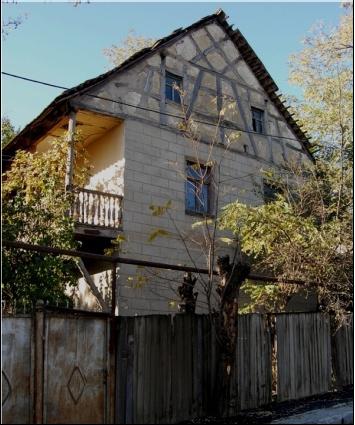 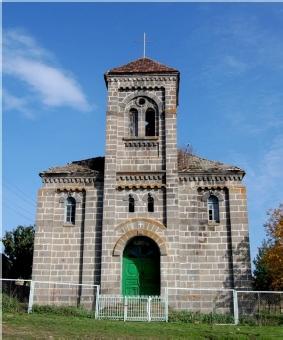 საქართველოში კოლონისტების ყოველ ოჯახს 35 დესიატინა (ჰექტარი) მიწა გამოეყო.
კოლონისტების მხოლოდ მესამე თაობამ იგრძნო ეკონომიკური აღმავლობა, რომელიც დაიწყო XIX საუკუნის 70-ან წლებში ამიერკავკასიაში აგრარული რეფორმის შემდეგ. ეს აღმავლობა იყო დამატებითი მუშა ხელის გამოთავისუფლების შედეგი. ამავე დროს იყო გაშვებული ექსპლუატაციაში ბაქო-თბილისის და თბილისი-ფოთის რკინიგზა, რამაც გააადვილა პროდუქციის რეალიზაციის საკითხი. ამავე რეფორმით კოლონისტებს ჩამოერთვათ განსაკუთრებული უფლებები, თვითმმართველობა გაუუქმდათ, სამხედრო ვალდებულებაც დაეკისრათ და გერმანული სკოლებიც რუსულ სახალხო სკოლებად გადააკეთეს. კოლონისტები მისდევდნენ ძირითადად მევენახეობას და მეცხოველეობას. გადმოცემით, კარტოფილი საქართველოში შემოიტანეს გერმანელებმა. მათ აგრეთვე ზოგიერთი პროდუქტის (სხვადასხვა სახის ძეხვეულის, შვეიცარული ყველის, ლუდის) საქართველოში დამზადების ტრადიციასაც ჩაუყარეს საფუძველი. XIX საუკუნის მეორე ნახევარში საქართველოში კოლონისტების რამდენიმე მსხვილი მეურნეობა შეიქმნა (კუჩენბახის, ფორერის, ფოგელის და სხვა).
კუკიაზე დასახლებული კოლონისტების ძირითადი საქმიანობა ხელოსნობა იყო. მათი ნაწარმი კარგად საღდებოდა. განსაკუთრებით მათ მიერ დამზადებული ოთხთვალა ეტლები. 1903 წლამდე გერმანული კოლონიები ექვემდებარებოდნენ უშუალოდ კავკასიის სახელმწიფო უმაღლეს ხელისუფლებას, გერმანული კოლონიები ყოველთვის იყვნენ „საჩვენებელი ობიექტები“ ბაქოში ან სპარსეთში მიმავალი ჩინოვნიკებისა და უცხოელ მოგზაურთათვის.სეპარატისტებმა, რომლებიც აპირებდნენ საქართველოდან პალესტინაში გადასახლებას, 1843 წელს მთავრობის მხარდაჭერით გააგზავნეს პალესტინაში სამი ემისარი. ესენი დაბრუნდნენ იქიდან იმ აზრით, რომ იქ დასახლება შეუძლებელი იყო მიწის უნაყოფობის და ბედუინების განუწყვეტელი თარეშის გამო. ამის შემდეგ სეპარატისტები კვლავ დაუბრუნდნენ ლუთერულ ეკლესიას.ბრესტის ზავის თანახმად 1918 წელს თურქეთს გადაეცა ყარსი, არდაგანი და ბათუმი. თურქები ამას არ დასჯერდნენ და მთელი ამიერკავკასიის დაკავებას ცდილობდნენ. ამის შესაჩერებლად საქართველოში იყო მოწვეული გერმანიის ჯარები, რომლებიც შემოვიდნენ 1918 წლის მაისში. გერმანიას იმ მომენტში თურქების შემაჩერებელი როლი უნდა ეთამაშა. გერმანელთა სარდლობამ საქართველოს ტერიტორიაზე შემოსვლისთანავე გამოაცხადა იქ მცხოვრები ყველა გერმანელი და სამხედრო ტყვეები სამხედრო ვალდებულად და მოახდინა მათი მობილიზაცია. გერმანელების ჩარევა თურქეთის მხარემ უკანონოდ ჩათვალა, მაგრამ ძლიერი პარტნიორისათვის წინააღმდეგობის გაწევა ბოლომდე ვერ შეძლო. საქართველო თურქეთის ოკუპაციას გადაურჩა.1921 წლის თებერვალში საბჭოთა რუსეთის მიერ საქართველოს ანექსიას, ისევე როგორც მოსახლეობის უდიდესი ნაწილი, საქართველოში მცხოვრები გერმანელებიც უარყოფითად შეხვდნენ. რადგან კოლონისტებს მიწა მხოლოდ მემკვიდრეობითი სარგებლობის უფლებით ჰქონდათ გადაცემული და არა საკუთრებაში, ვინც დადგენილ ფართობზე მეტს ფლობდა, იძულებული შეიქმნა „ზედმეტი“ ფართობი ღარიბი გლეხებისათვის გადაეცა. 1930 წელს კოლონიების კოლექტივიზაციასთან ერთად კოლონისტების მიერ შექმნილი ერთობებიც დაიშალა. კოლექტივიზაციის მოწინააღმდეგეები დააპატიმრეს.ა. სონღულაშვილი. საქართველოში მცხოვრები გერმანელების სამეურნეო ყოფა და ტრადიციები. „ისტორიულ-ეთნოლოგიური ძიებანი“, XI. თბილისი, 2009სამხრეთ კავკასიაში, კერძოდ საქართველოში გერმანელთა ჩამოსახლება ცარიზმის უშუალო ხელშეწყობით ხდებოდა, რაც განპირობებული იყო პოლიტიკური და ეკონომიკური მოსაზრებებით. ეკონომიკური პოზიცია იგივე იყო, რაც რუსეთის იმპერიის სხვა კუთხეების კოლონიზაციისა. პოლიტიკური თვალსაზრისი იმაში გამოიხატებოდა, რომ საქართველოში უცხო ეთნიკური ეროვნებების ჩამოსახლებით მეფის ხელისუფლებას თავისი დასაყრდენი გაეჩინა ადგილობრივ მოსახლეობაში.კოლონისტთა პირველი ჯგუფი 31 ოჯახის (181 სულის) შემადგენლობით თბილისში ჩამოვიდა 1817 წლის 31 სექტემბერს. ეს კოლონისტები დაასახლეს სართიჭალის მახლობლად, კოლონიას ეწოდა მარიენფელდი. 1818 წელს თბილისში გერმანელთა დიდი ტალღა ჩამოვიდა  (500 კოლონისტი გერმანელის ოჯახი). ისინი თბილისის გუბერნიის სხვადასხვა ადგილას დაასახლეს. გერმანელების ჩამოსახლება საქართველოს ტერიტორიაზე პერიოდულად მთელი XIX საუკუნის მანძილზე და საბჭოთა რეჟიმის პირველ წლებშიც გრძელდებოდა.უკვე XIX საუკუნის 20-იანი წლებიდან თბილისის სიახლოვეს განლაგებული გერმანელთა კოლონიები ქალაქს რძით, კარაქით, კარტოფილით და ლუდით ამარაგებდნენ. აღნიშნულ პერიოდში თბილისში მყოფი გერმანელი მოგზაურის ედუარდ აიხვალდის აზრით, საქართველოში გერმანელთა მოახალშენეებმა აგრეთვე კარტოფილის მოყვანაც დაამკვიდრეს.გერმანელების კოლონია „ახალი თბილისი“ აკურატულად შეერთებული კოტეჯების ორ რიგს ქმნიდა, რომელთა შორის ფართო გზა გადიოდა. ირგვლივ პატარა ბაღები იყო განლაგებული. საოცრად ლამაზი სანახავი ყოფილა, როდესაც სადღესასწაულო ტანსაცმელში გამოწყობილი მოსახლეობა ეკლესიისაკენ მიეშურებოდა. „ქალები სუფთა ქუდებითა და წელამდე მოსასხამებით, მათი წითური თმებითა და ჭორფლიანი სახეებით,  მართალია, ვერ შეეცილებოდნენ სილამაზეში თავიანთ შავთვალა და გრძნობიერ მეზობლებს, მაგრამ მათი აკურატული და მოკრძალებული გარეგნობა გამახალისებელია აღმოსავლელი ქალების უსუფთაო ტანისამოსს შეჩვეული თვალისათვის“, - აღნიშნავდა ინგლისელი მოგზაური რიჩარდ უილბრაჰამი, რომელიც თბილისში იმყოფებოდა 1837 წლის შემოდგომაზე.„ახალი თბილისის“ კოლონიაში, ძირითადად, შვაბიიდან გადმოსახლებული გერმანელები ცხოვრობდნენ. კოლონია თბილისიდან ჩრდილოეთით ნახევარი საათის სავალზე მდებარეობდა. დასახლება, ქართულ ღარიბულ სახლებთან შედარებით, მეტად კარგ სანახაობას წარმოადგენდა. გერმანელების სახლები თითქმის ყველა ერთსართულიანი იყო. წინ პატარა, ხოლო უკანა მხრიდან დიდი ბაღი აკრავდა, რომელშიც ბოსტნეული მოჰყავდათ და ყვავილები და ხეხილი ჰქონდათ გაშენებული. ყოველი კომლი ცალკე ცხოვრობდა თავის პატარა სახლში და მას ოჯახის სიდიდის მიხედვით აწყობდა. დიდუბეშიც, გერმანელ კოლონისტთა სახლები, ძირითადად, ერთ სართულად იყო აშენებული, მაღალი სახურავებით, რომელშიც დიდი სხვენი იყო მოწყობილი.თბილისიდან ოთხი ვერსის მოცილებით განლაგებული იყო გერმანული კოლონია კუკია, იქ სადაც იმავე სახელობის ქართული სოფელი მდებარეობდა, გერანელთა მეურნეობა საგანგებო ხასიათს ატარებდა და თბილისის მოსახლეობისათვის მნიშვნელოვან სამეურნეო ბაზას წარმოადგენდა. მოახალშენეები თესავდნენ ხორბლეულს, კარტოფილს, ლობიოსა და სხვა ბოსტნეულს, რომელიც კარაქთან, ყველთან, ნაღებთან და რძესთან ერთად თბილისში ჩაჰქონდათ და იაფად ყიდიდნენ. ასევე ამარაგებდნენ ქალაქებს ხბოს ხორცით და ისეთი სახის პროდუქტებით, რაც ადგილობრივ მოსახლეობას იშვიათად გამოჰქონდა. ამ პერიოდში თბილისელები უფრო მეტად ცხვრის ხორცს ეტანებოდნენ, ხოლო ძროხის რძესთან შედარებით, კამეჩის რძეს აძლევდნენ უპირატესობას. და მაინც უნდა აღინიშნოს, რომ ჩამოსახლებული გერმანელებიდან ცოტა იყო მიწის მუშა. მათში ჭარბობდნენ ხელოსნები: მეშუშეები, მექუდეები, მეუნაგირეები, ლურსმნის მჭედლები, მესაათები, ხარატები, ნემსების მკეთებელნი, ზეინკლები, მეიარაღენი, ლუდის მხდელნი, ეტლის მკეთებელნი, მეპურეები, მეკასრეები, დურგლები, მეჩექმეები, კალატოზები და სხვ. 1826-1828 წლების რუსეთ-ირანის ომის დროს მძიმე დარტყმა განიცადეს ქვემო ქართლში მცხოვრებმა გერმანელმა კოლონისტებმა. კერძოდ, 1826 წლის 14 აგვისტოს ქურთების ცხენოსანი ჯარის ათასიანი რაზმი შეიჭრა დმანისთან ახლოს გერმანელთა კოლონია ეკატერინენფელდში და სულ ერთიანად გაანადგურა. დახოცეს 70 კაცი, ხოლო 150, უმთავრესად ქალები, ტყვედ წაიყვანეს.ლუდის დამზადებას თბილისსა და სამხრეთ კავკასიის სხვა ქალაქებში გერმანელი კოლონისტების მიერ დაარსებული საწარმოებით ჩაეყარა საფუძველი. 1850 წელს თბილისის კოლონიაში მცირე ზომის ლუდსახარში დააარსა მადერსმა. მის მიერ გამოშვებულ უხარისხო ლუდს ისევ კოლონისტები იძენდნენ. 1865 წელს დაარსდა ვეტცელის ქარხანა, სადაც ბავარიულ ლუდს ამზადებდნენ. მალე იმავე კოლონიაში გაიხსნა ლუდის ორი ქარხანა.გერმანელებმა ასევე ენერგიულად მოჰკიდეს ხელი მევანახეობა-მებაღეობის წარმოებას. განსაკუთრებით XIX საუკუნის მეორე ნახევარში. ისინი ღვინოს, უმთავრესად, გასაყიდად ამზადებდნენ; ამიტომ მათ ღვინის რაოდენობა უფრო აინტერესებდათ, ვიდრე ხარისხი. ყურძნის ტკბილის გამოწურვის შემდეგ, ჭაჭაზე ასხამდნენ წყალს; განახლდებოდა სუსტი დუღილი და მზადდებოდა დაბალი ხარისხის ღვინო. სიმაგრე 5 გრადუსს არ აღემატებოდა. ასეთ ღვინოს ისინი „ვასერვაინს“ -წყალღვინოს - უწოდებდნენ, ხოლო გასაყიდად ღვინოს შაქრით ამზადებდნენ. საყურადღებო გარემოებაა აგრეთვე, რომ საქართველოში დასახლებულ გერმანელთა ახალშენებში გერმანელებმაც ვაზის ქართული ჯიშები შეითვისეს და ზოგიერთის ქართული სახელივე, ანდა მისი გერმანული თარგმანი შეინარჩუნეს.გერმანელების რაოდენობა საქართველოში მკვეთრად იზრდება განსაკუთრებით მას შემდეგ, რაც უცხოურმა, და კერძოდ, გერმანულმა კაპიტალმა მტკიცედ მოიკიდა ფეხი რუსეთის იმპერიაში. XX საუკუნის დამდეგისათვის გერმანელების ძველ კოლონიათა ბაზაზე წარმოიშვა ახალი დასახლებები. აქვე უნდა აღინიშნოს ისიც, რომ კავკასიის ადმინისტრაციის ცდას - ჩაესახლებინა ისინი დასავლეთ საქართველოში, შედეგი არ მოჰყოლია. ამაში თვით კოლონისტებს მიუძღოდათ „ბრალი“. მეფის მთავრობის ხელშეწყობით, კოლონისტები წარმოადგენდნენ კარჩაკეტილ კასტას, რომელთა მდგომარეობა გაცილებით უკეთესი იყო არა მარტო ადგილობრივ გლეხობასთან, არამედ თვით რუს კოლონისტებთან შედარებითაც კი. სწორედ ამით იყო გამოწვეული, რომ გერმანელი კოლონისტები ინდეფერენტულად იყვნენ განწყობილნი XIX საუკუნისა და XX საუკუნის დასაწყისში სამხრეთ კავკასიაში მომხდარი სოციალურ-პოლიტიკური ძვრების მიმართ.ძველ თბილისში, როგორც ჩანს, გარკვეული „ეროვნული სპეციალიზაცია“ შემუშავდა. იგი განაგრძობდა არსებობას საბჭოთა რეჟიმის პირველ წლებშიც. განსაკუთრებით ნეპის დროს: კბილის ექიმები, ძირითადად, ებრაელები იყვნენ, ასევე ფოტოგრაფები: მაგალითად, კოზაკი - თავისუფლების მოედანზე, შიხმანი - პუშკინის ქუჩაზე და სხვ. აფთიაქები უმეტესად გერმანელებს ეკუთვნოდათ. თბილისელი ევგენი ზემელი, ეროვნებით გერმანელი, აფთიაქის მეპატრონე, ტრამვაის ვატმანებს ფულს უხდიდა, რომ აფთიაქთან ახლოს გაჩერებაზე მგზავრებისთვის ხმამაღლა შეეხსენებინა ზემელის გაჩერება.დისციპლინა და წესრიგი კოლონისტებში მისაბაძი იყო, სიმკაცრე კი ზოგჯერ ღიმილის მომგვრელი. მაგალითად, ადგილობრივი ხელისუფლება ბავშვებს სჯიდა სხვისი ბაღიდან კიტრის ან თუნდაც ყურძნის ერთი მარცვლის აღებისათვის. საინტერესოა, რომ მეფის მთავრობა იმედით უყურებდა კოლონისტებს, თითქოს ისინი ადგილობრივ მოსახლეობას მეურნეობის ევროპულ ყაიდაზე წარმოებას შეასწავლიდნენ. სინამდვილეში ასურეთელი გერმანელები ადგილობრივი დიდი გუთნით ხნავდნენ მიწას და ქართული კევრით ლეწავდნენ პურის ყანას. ბორჩალოს მაზრის გერმანულ სოფელ ეკატერინენფელდში უკვე 1921 წლის შემოდგომაზე ჩამოყალიბდა მევენახეობის და მეღვინეობის კოოპერატივი, რომელსაც თავისი წესდება ჰქონდა. ამავე მაზრაში, კოლონია ვალდჰეიმში, შეიქმნა მერძევეობის არტელი. ანალოგიური ამხანაგობა მოქმედებდა წალკის რაიონის ტერიტორიაზე, კოლონია ალექსანდერს ჰილში. საერთოდ, მერძევეობის განვითარებაზე საქართველოში გარკვეული გავლენა მოახდინეს გერმანელმა კოლონისტებმა. 1922 წელს მათი ქარხნები ბორჩალოს მაზრაში იჯარით ჰქონდათ აღებული კოოპერატივებს. ასე მაგალითად, სოფელ მაშუტლოში კურტ კუჩენბახის ქარხანა არენდით აღებული ჰქონდა მუშათა კოოპერატივს. სოფელ მოგაზ კასანეში ალექსანდრე კუჩენბახის ქარხანა - მთლიან სამხედრო კოოპერატივს და სხვ.ამავე პერიოდში კოლონია ტრაუბენბერგში ჩამოყალიბდა სასოფლო-სამეურნეო საკრედიტო ამხანაგობა, ხოლო კოლონია ელიზავეტტალში დაიწყო ელექტროსადგურისა და წისქვილის მშენებლობა.გერმანული სოფლების საერთო მდგომარეობა გამოირჩეოდა მეურნეობის აღმავლობით. კერძოდ, იზრდებოდა ღარიბი და საშუალო გლეხობის ეკონომიკური პოტენციალი. ამავე დროს, შეიმჩნეოდა უკმაყოფილება ხელისუფლების ეროვნული პოლიტიკის მიმართ. ამას ემატებოდა კოლონია ლუქსემბურგის, როგორც სამაზრო ცენტრის კერძო და საზოგადოებრივი შენობების საერთო სამაზრო დაწესებულებებად გამოცხადება.1927 წელს საქართველოში არსებობდა 13 გერმანული კოლონია 9253 მოსახლით: 1. ელიზავეტტალი, 2. ლუქსემბურგი, 3. როზენფელდი, 4. ლიბკნეხსდორფი, 5. როზენბერგი, 6. ვალდჰეიმი, 7. გეორგესტალი, 8. მარკსგეიმი, 9. ანენფელდი, 10. ვიზენდორფი, 11. შტეინფელდი, 12. გოფნუგსტალი, 13. გრიუნტალი. თბილისში ცხოვრობდა 4 200 გერმანელი.აღნიშნულ პერიოდში გერმანელებზე გავრცელდა ტენდენციური აზრი, თითქოს ყველა მათგანი შეძლების დონით კულაკს წარმოადგენდა. ასეთი მიდგომა არასწორი იყო: გერმანელი, რომელიც თვითონ ამუშავებდა მისთვის განკუთვნილ მიწას, არ იყენებდა დაქირავებულ შრომას, მხოლოდ იმიტომ, რომ კარგად აწყობდა მეურნეობას და უკეთესად ცხოვრობდა, ვიდრე სხვა ეროვნული უმცირესობა, რატომ უნდა ჩათვლილიყო კულაკად? რეალური მონაცემებით, გერმანელების 60% საშუალო გლეხი იყო, 30% წვრილი და, მხოლოდ 10% შეიძლება ჩაითვალოს მაშინდელი შეხედულებით შეძლებულ და კულაკ გლეხად. გერმანელები დიდ ყურადღებას აქცევდნენ მომავალი თაობის განათლებას. თბილისის მაზრის გერმანულ კოლონიებში (8 კოლონია), რომელთა მოსახლეობის საერთო რაოდენობა 4400 შეადგენდა, კულტურის დონე გაცილებით მაღალი იყო. სასკოლო ასაკის ბავშვები 100%-ით იყვნენ ჩაბმული სასწავლო პროცესში. ჯერ კიდევ XIX საუკუნის 30-იანი წლებიდან გერმანელთა თითქმის ყველა კოლონიაში იყო სასწავლო დაწესებულება. მასწავლებელი კოლონისტებს შორის დიდი ავტორიტეტით სარგებლობდა და პასტორის შემდეგ ყველაზე საპატიო პიროვნებად ითვლებოდა. XIX საუკუნის 70-იან წლებამდე სწავლება გერმანულ სკოლებში მხოლოდ და მხოლოდ გერმანულ ენაზე მიმდინარეობდა. გერმანული ენის გარდა, ასწავლიდნენ არითმეტიკას, გეოგრაფიას და საღვთო სჯულს. 1899 წელს ილია ჭავჭავაძე ასე ახასიათებდა გერმანელი კოლონისტების განათლებისადმი სწრაფვას: „გერმანელი პურს დაიკლებს, ღვინოს დაიკლებს, შიმშილს, წყურვილს არ შეუშინდება და შვილის გასაზრდელად კი თავის მონაგარს გროშს გადასდებს, შვილის მცოდნე კაცად ქცევისათვის არაფერს დაჰზოგავს და ყველაფერს გაიმეტებს. გერმანელმა იცის, რომ შვილის კაცად გამოსვლა, მაძღრად ყოფნა და უტკივრად რჩენა სწავლა-განათლებაზეა დამოკიდებული.  გერმანელისათვის ცოდნა, სწავლა-განათლება აუცილებელი საჭიროებაა, მის საეკონომიო ანგარიშში, მის საღვაწოსა და საამაგოში შვილის გასაზრდელად სახარჯოს მოპოვებას თითქმის უპირველესი ადგილი უჭირავს. ჯაფას, გარჯას იორკეცებს და, თუ ამით ვერას გამხდარა, სხვაგან იკლებს და ამ სახარჯოს კი ჰმატებს“.გერმანელები მრავლად იყვნენ დასაქმებული ქართული საგანმანათლებლო კულტურის სფეროში. მაგალითად, თბილისელი გერმანელი კარლ ჰანი 1874-1906 წლებში თბილისის ვაჟთა პირველ გიმნაზიაში გერმანულ და ბერძნულ ენებს ასწავლიდა. 1906-1909 წლებში იგი ქალთა პირველი გიმნაზიის დირექტორი იყო, ხოლო 1909 წლიდან კვლავ ემსახურებოდა ვაჟთა პირველ გიმნაზიას.XX საუკუნის დასაწყისში ბათუმის გიმნაზიას რუდოლფ ჰერცი განაგებდა. 1918-1921 წლებში მეტად მნიშვნელოვანი იყო ქართული პერიოდიკის როლი საჟურნალგაზეთო გრაფიკის, უპირველეს ყოვლისა, კარიკატურის განვითარებაში. ამ საქმეში დიდი დამსახურება მიუძღოდათ თბილისის მკვიდრს, გერმანელს ოსკარ შმერლინგს, ალექსანდრე ზალცმანს და ა. შ. საგულისხმოა, რომ 1926-1927 სასწავლო წელს საქართველოში ფუნქციონირებდა 11 გერმანული სკოლა, ხოლო გერმანელები საქართველოში მცხოვრებ ეროვნულ უმცირესობათა შორის განათლების დონით პირველ ადგილზე იყვნენ. ამავე დროს, გერმანული ოჯახი მთლიანად ინარჩუნებდა პატრიარქალურ პრინციპებს. ისინი განსხვავებული წეს-ჩვეულების ცხოვრებას მისდევდნენ. გერმანელი ქალები ერიდებოდნენ ურთიერთობას სხვა ეროვნების ქალებთან, რაც მათ კარჩაკეტილ ცხოვრებას იწვევდა. იშვიათი იყო შერეული ქორწინება. ცოლის გარდაცვალების შემთხვევაში გერმანელ მამაკაცს უფლება ჰქონდა, განსვენებული მეუღლის და მოეყვანა ცოლად. სხვა ეროვნებებთან ურთიერთობის დროს გერმანელები ქედმაღლობდნენ და საკუთარ თავს უპირატესობას უსვამდნენ ხაზს. საქართველოში მცხოვრებ გერმანელებს შექმნილი ჰქონდათ გერმანელთა ეროვნული საბჭო, რომელიც მათ ინტერესებს იცავდა. საბჭოს შენობა მდებარეობდა დღევანდელ აღმაშენებლის გამზირზე, #108 სახლში. გერმანელთა ყოველ კოლონიას არჩეული ჰყავდა კომისარი, რომელსაც ემორჩილებოდა მოსახლეობა.გერმანელებსა და საბჭოთა რეჟიმს შორის დაძაბული ურთიერთობა იყო. საზოგადოებრივ-პოლიტიკურ ცხოვრებას გერმანელები რელიგიური თემის მეშვეობით უპირისპირდებოდნენ. რელიგიური ცხოვრების ცენტრს ეკლესია წარმოდგენდა. გერმანელები, კერძოდ, ლუთერანები და მათი მისიონერები საქართველოში XVI  საუკუნის მეორე ნახევარში გამოჩნდნენ (მარტინ კრუსიუსი, სტეფანე გერლახი, იაკობ ანდრეა და სხვ.). თავიდან, როგორც ჩანს, მათ საკმაო წარმატებითაც უმოღვაწიათ.XIX საუკუნის დასაწყისში გერმანიაში აღმოცენდა სექტანტური მოძრაობა, ე. წ. „სეპარატიზმი“. ხელისუფლების დევნამ სექტანტები აიძულა გადასახლებულიყვნენ ამერიკასა და რუსეთში. აღნიშნული მოძრაობა უფრო მეტად შესამჩნევი გახდა ვიურტემბერგში, ბავარიასა და შვეიცარიაში. სექტანტი მქადაგებლები წინასწარმეტყველებდნენ სამყაროს დასასრულის მოახლოებას და არწმუნებდნე „სეპარატისტებს“, თავის გადარჩენა სამშობლოს გარეთ, კავკასიაში, არარატის მთასთან ახლოს ეძებნათ. შეშინებულმა სექტანტებმა კავკასიაში გამოგზავნეს „განსაკუთრებული მზვერავები“ ადგილის დასათვალიერებლად და კოლონიზაციისათვის ხელსაყრელი გარემოს შესარჩევად. რუსეთის ხელისუფლება დათანხმდა გერმანელების ჩამოსახლებას მათთვის სასურველ ადგილზე. ჩამოსახლებულთა დიდი ნაწილი ეკატერინენფელდში დამკვიდრდა, ეს ტერიტორია ამავე დროს შერჩეულ იქნა სექტანტების ხელმძღვანელთა მუდმივ საცხოვრებელ ადგილად. ამის გამო ეკატერინენფელდის კოლონიამ დაარსების დღიდანვე ყველაზე საპატიო ადგილი დაიკავა კავკასიაში არსებულ კოლონიათა შორის და ნახევარ საუკუნეზე მეტი ხნის განმავლობაში დიდ როლს თამაშობდა კავკასიელ კოლონისტთა ცხოვრებაში. კოლონიებში და განსაკუთრებით ეკატერინენფელდში, ხშირი იყო რელიგიური დაპირისპირება, რის გამოც აუცილებელი ხდებოდა ხელისუფლების ჩარევა. გერმანელები ვერ ეგუებოდნენ, როდესაც კავკასიის ადმინისტრაცია ნიშნავდა პასტორს. 1843 წელს კოლონიებში გავრცელდა ცნობა, რომ ღმერთი სეპარატისტთა სასულიერო ხელმძღვანელის, მოხუცი ქალის, შპონის მეშვეობით, მოითხოვდა წმინდა მიწაზე - იერუსალიმში - გადასახლებას. შპონის წინადადებით გადაწყდა, რომ სეპარატისტები გაყიდდნენ ქონებას, შეიკრიბებოდნენ ეკატერინენფელდში და აქედან გაემგზავრებოდნენ იერუსალიმში. ამის შედეგ მრავალმა გერმანელმა თავი მიანება მუშაობას და ისე შრომობდა, რომ შიმშილით არ დაღუპულიყო. შედარებით მდიდრებმა გაყიდეს თავისი ქონება და მათხოვრობით ირჩენდნენ თავს.ხმებმა სეპარატისტების გამგზავრების შესახებ ხელისუფლების ყურამდე მიაღწია. ეკატერინენფელდში გაიგზავნა კაზაკთა რაზმი პოლკოვნიკ კოცებუს მეთაურობით. დაუმორჩილებლობის გამო მოხუცი შპონი და ათამდე ლიდერი დააპატიმრეს და თბილისში გაგზავნეს. ცოტა ხნის შემდეგ ვითარება შეიცვალა და გერმანელთა ცხოვრება ჩვეულ რიტმს დაუბრუნდა.პირველი მსოფლიო ომის დროს რუსეთის სახელმწიფო ადმინისტრაციამ იმას დასჯერდა, რომ გერმანელთა კოლონიებს სახელწოდება შეუცვალა (მაგალითად, ალექსანდრესჰილფს ეწოდა ალექსანდროვსკოე, პეტერსდორფს - პეტროვსკოე, მარიენფელდს - მარინო, ფრაიდენტალს - ვესიოლოე, ელიზავეტტალს - ასურეთი, ხოლო ეკატერინენფელდს - ეკატერინოვკა).ეკლესიის გავლენა ძლიერი იყო როგორც მოხუცებში, ასევე ახალგაზრდებში. 15 წელს მიღწეული ბავშვი ვალდებული იყო ეკლესიაში საჯაროდ, თემის წინაშე ჩაებარებინა გამოცდა ბიბლიაში, რის შემდეგ ისინი იღებდნენ უფლებას, გამხდარიყვნენ რელიგიური თემის წევრები. მეორე მსოფლიო ომის მოახლოებასთან ერთად, საბჭოთა ხელისუფლებამ გაამკაცრა გერმანელებისადმი დამოკიდებულება. კერძოდ, ამიერკავკასიის სახალხო კომისართა საბჭოს დადგენილებით, გერმანელ კოლონისტებს მკაცრად მოსთხოვეს ბინის ქირის, გათბობის და სხვა სახის გადასახადი. თავის არიდების შემთხვევაში პასუხისმგებლობაში მიცემით ემუქრებოდნენ. ძალოვანი სტრუქტურები გერმანელ მოსახლეობას მძიმე მდგომარეობაში აყენებდნენ. ომის დაწყებისთანავე განხორციელდა გერმანელი მოსახლეობის პირწმინდად გასახლება ქვეყნის ცენტრალური და სამხრეთ რეგიონებიდან, მათ შორის საქართველოდან, აღმოსავლეთ რაიონებში. გასახლებული გერმანელთა შორის იყვნენ ბავშვები, მოხუცები, ბევრმა ვერ გადაიტანა შორეული მოგზაურობა და გაჭირვება.გასახლებული გერმანელების საცხოვრებელი ადგილი ქართლის მთიანეთიდან ჩამოსახლებულმა ქართველებმა დაიკავეს. ეს პროცესები ბერიას უშუალო მითითებებით ხორციელდებოდა.ომის პერიოდში შეიქმნა ე. წ. შრომითი არმიები, სადაც საბჭოთა გერმანელები იყვნენ ჩართულნი. 1947 წლის ბოლოს შრომითი არმიები, ძირითადად, დემობილიზებულ იქნა და მრავალ გერმანელს უფლება მიეცა დაბრუნებულიყვნენ იქ, საიდანაც 1941 წელს გაასახლეს. მაგრამ 1948 წლის 26 ნოემბერს გამოქვეყნდა ახალი ბრძანება, სადაც ნათქვამი იყო, რომ გერმანელები, როგორც ყალმუხები, ინგუშები, ჩეჩნები, ყარაჩაელები, ბალყარელები, ყირიმელი თათრები და სხვა ხალხის წარმომადგენლები, გადასახლებული არიან მუდმივად და მათი წამოსვლა საცხოვრებელი ადგილიდან შინაგან საქმეთა სამინისტროს განსაკუთრებული ნებართვის გარეშე ისჯება საკატორღო სამუშაოებით 20 წლის ვადით. ადამიანებს აღნიშნულმა ბრძანებამ დაბრუნების იმედი გადაუწურა. მთელი ხალხები გახდნენ დევნილნი საკუთარ ქვეყანაში. იმ წლებში საბჭოთა გერმანელებს არ შეეძლოთ შესულიყვნენ პარტიაში, ესწავლათ უმაღლეს სასწავლებელში ან ემსახურათ არმიაში. მხოლოდ 1974 წელს, ხელისუფლების გადაწყვეტილებით, გერმანელებს უფლება მიეცათ დაბრუნებოდნენ მშობლიურ ადგილებს. თუმცა მთლიანობაში არც ეს გადაწყვეტილება განხორციელებულა.დაინტერესების შემთხვევაში:საქართველოში მცხოვრები გერმანელი მოღვაწეების (არქიტექტორების, მუსიკოსების, ექიმების, მწერლების) შესახებ იხ. მისამართზე:http://einung.org.ge/%E1%83%92%E1%83%94%E1%83%A0%E1%83%9B%E1%83%90%E1%83%9C%E1%83%94%E1%83%9A%E1%83%94%E1%83%91%E1%83%98-%E1%83%A1%E1%83%90%E1%83%A5%E1%83%90%E1%83%A0%E1%83%97%E1%83%95%E1%83%94%E1%83%9A%E1%83%9D%E1%83%A8/